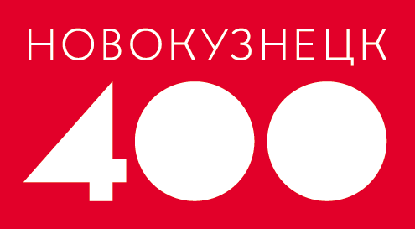 Муниципальное бюджетное дошкольное образовательное учреждение «Детский сад № 208»РАБОЧАЯ ПРОГРАММА воспитателядля детей в возрасте от 2 до 3 лет          2017-2018 учебный годВоспитатели:                                                                                                                 Ивашкова И.М.,                                                                                                                 Федяева А.А.Новокузнецкий округ, 2017СОДЕРЖАНИЕЦЕЛЕВОЙ РАЗДЕЛ1.1.Пояснительная записка (нормативно-правовые документы)………………………………….….31.2. Цель и задачи основной образовательной программы………………..……………………..…...31.3. Принципы и подходы в организации  образовательного процесса.............................................41.4. Возрастные и индивидуальные особенности детей 2-3 лет…………………………….…..…....61.5. Планируемые результаты освоения программы. Целевые ориентиры (ФГОС)……………..…72. СОДЕРЖАТЕЛЬНЫЙ РАЗДЕЛ2.1. Игра как особое пространство развития детей……………………………………………..……..82.2. Образовательная область «Социально-коммуникативное развитие»…… …..……………..….92.3. Образовательная область «Познавательное развитие»……..………………………..……….....112.4. Образовательная область «Речевое развитие»……… …………………………………………..122.5. Образовательная область «Художественно-эстетическое развитие»…… ………..…….........142.6. Образовательная область «Физическое развитие»……… …………………….………….........152.7. Описание вариативных форм, способов и методов, средств реализации программы……......172.8. Взаимодействие с семьёй……………………………………………………………………........18ОРГАНИЗАЦОИННЫЙ РАЗДЕЛ3.1.  Режим дня………………………………………………………………………………..….….…223.2. Учебный план ……………………………………………………………………………………..243.3. Планирование по лексическим темам……………………………………………………………253.4.  Календарно – тематическое планирование воспитательно-образовательной работы……….263.5. Особенности организации предметно-пространственной развивающей среды………………733.6. Методическое обеспечение……………………………………………………………………….75Приложения………………………………………………………………………………………….…77I. ЦЕЛЕВОЙ РАЗДЕЛ1.1. Пояснительная запискаРабочая программа разработана на основании нормативно-правовых документов: Конституции РФ, ст. 43, 72;Конвенции  правах ребенка (1989 г.); Федерального закона от 29 декабря 2012 г. № 273-ФЗ «Об образовании в Российской Федерации»;Комментарий Минобрнауки России  к ФГОС  дошкольного образования от 28.02.2014г. № 08-249;Приказы Министерства образования и науки Российской Федерации от 17 октября 2013 г. № 1155 «Федеральный государственный образовательный стандарт дошкольного образования»;Приказа Министерства образования и науки Российской Федерации от30 августа 2013 года № 1014 «Об утверждении порядка организации и осуществления образовательной деятельности по основным общеобразовательным программам – образовательным программам дошкольного образования»;Приказа Минобрнауки России от 28.12.2010г. № 2106 «Об утверждении федеральных государственных требований к образовательным учреждениям в части охраны здоровья обучающихся, воспитанников»;Письма Минобрнауки России от 07.06.2013г. № ИР-535/07 «О коррекционном и инклюзивном образовании детей;Постановления Главного государственного санитарного врача Российской Федерации от 15 мая 2013 г. N 26 г. Москва "Об утверждении СанПиН 2.4.1.3049-13 «Санитарно - эпидемиологические требования к устройству, содержанию и организации режима работы дошкольных образовательных организаций» с изменениями  и дополнениями от 20.07.2015г., 27.08.2015г.;Устава МБ ДОУ «Детский сад № 208»;Основной образовательной программы дошкольного образования МБ ДОУ «Детский сад № 208», разработанной на основе комплексной образовательной работы «Детство» под ред. Т.И.Бабаевой.1.2. Цель и задачи основной образовательной программыЦель программы – создать каждому ребенку в детском саду возможность для развития способностей, широкого взаимодействия с миром, активного практикования в разных видах деятельности, творческой самореализации. Программа направлена на развитие самостоятельности, познавательной и коммуникативной активности, социальной уверенности и ценностных ориентаций, определяющих поведение, деятельность и отношение ребенка к миру. Это станет возможно, если взрослые будут нацелены на: ‒ развитие личности детей дошкольного возраста в различных видах общения и деятельности с учётом их возрастных, индивидуальных психологических и физиологических особенностей;‒ создание условий развития ребенка, открывающих возможности для его позитивной социализации, личностного развития, развития инициативы и творческих способностей на основе сотрудничества со взрослыми и сверстниками и в соответствующих возрасту видах деятельности; ‒ создание развивающей образовательной среды, которая представляет собой систему условий социализации и индивидуализации детей. Исходя из поставленных целей, формируются следующие задачи.Создание условий для благоприятной адаптации ребёнка к детскому саду (помогать переживать расставание с родителями, привыкать к новым условиям жизни).Формирование элементарных представлений: о себе, своём имени, внешнем виде; своей половой принадлежности (мальчик, девочка) по внешним признакам (одежда, причёска); о близких людях; о ближайшем предметном окружении (игрушках, предметах быта, личных вещах).Формирование первичного опыта социальной жизни: о том, что можно делать, а чего нельзя; учиться здороваться, отвечать на приветствие взрослого, благодарить; поддерживать проявления первых самостоятельных желаний («хочу», «не хочу»).Развитие познавательных способностей, которое в раннем возрасте реализуется в предметной деятельности детей.Социально-коммуникативное развитие, которое применительно к раннему возрасту предполагает развитие общения со взрослыми и сверстниками, освоение культурных норм поведения.Речевое развитие, которое в раннем возрасте преимущественно реализуется в общении со взрослым.Художественно-эстетическое развитие, направленное на приобщение детей к изобразительной, театрализованной деятельности, музыкальное развитие.Физическое развитие в ходе освоения детьми основных видов двигательной активности, приобщение к здоровому образу жизни.Развитие игровой деятельности детей, обеспечивающее преемственность раннего дошкольного возраста и полноценное становление ведущей деятельности дошкольников.Обеспечение психолого-педагогической поддержки семьи и повышения компетентности родителей (законных представителей) в вопросах развития и образования, охраны и укрепления здоровья детей. Обеспечение единства подходов к воспитанию детей в условиях образовательной организации и семьи.Обеспечение преемственности целей, задач и содержания образования, реализуемых в рамках рабочих программ других возрастных групп. Создание благоприятных условий развития детей в соответствии с их возрастными и индивидуальными особенностями и склонностями, развития способностей и творческого потенциала каждого ребёнка как субъекта отношений с самим собой, другими детьми, взрослыми и миром.1.3. Принципы и подходы в организации  образовательного процессаПринцип самоценности дошкольного детства, его полноценное проживание. Каждый период детства рассматривается не как подготовка к будущей жизни, а как настоящая, самобытная, неповторимая жизнь. Ценность каждого периода заключается в том, что он позволяет ребенку в индивидуальных и совместных со взрослыми занятиях осуществлять разные виды свободной деятельности - играть, рисовать, слушать сказки и рассказы, экспериментировать, конструировать, помогать взрослым. Эти виды деятельности, не предполагающие выполнения каких-либо жестких правил и норм, ребенок осуществляет по собственному желанию, сам процесс их выполнения и их итоги радуют детей. Но вместе с тем, многообразие этих видов дает детям достаточно много знаний, умений и навыков, а главное - развивает их чувства, мышление, воображение, память, внимание, волю, нравственные качества, тягу к общению со сверстниками и взрослыми.Принцип деятельности. Решение образовательных задач опирается на характерные для определённого возрастного этапа виды детской деятельности и общения со взрослым. Принцип поддержки инициативы детей в разных видах деятельности. В программе предусматривается предоставление каждому ребенку возможности выбора игр, занятий, материалов. Принцип полноты содержания образования. Требования ФГОСТ ДО к содержанию образования детей предполагают обеспечение условий для всестороннего развития ребенка. Содержание дошкольного образования включает следующие сферы развития ребенка: познавательное, речевое, социально-коммуникативное, художественно- эстетическое и физическое развитие. В Программе предусмотрено создание условий для всех линий развития. Принцип интеграции содержания образования. В соответствии с современными психолого-педагогическими представлениями, содержание образования детей должно быть не узко предметным, а интегрированным. Принцип интеграции предполагает сочетание и взаимопроникновение в педагогическом процессе разных видов детской деятельности. Это обеспечивает полноту реализации возможностей ребенка, целостность восприятия им окружающего мира, его всестороннее развитие. В данной Программе принцип интеграции реализуется в том, что большинство разработанных игр и занятий имеет комплексный характер. Подразделение игр по отдельным направлениям развития достаточно условно, поскольку каждая игра в той или иной мере активизирует все психические процессы, разные виды деятельности и способности ребенка. Программа также предполагает гибкое планирование педагогического процесса, которое позволяет объединять предметно- практическую, игровую, познавательную, художественно-эстетическую и другие виды детской деятельности в разных сочетаниях. Принцип содействия и сотрудничества детей и взрослых, который реализуется в личностно-ориентированном взаимодействии взрослых с детьми. Личностно- ориентированное взаимодействие предполагает создание условий для эмоционального благополучия каждого ребенка, уважение к его интересам и потребностям, предоставление права на реализацию своей индивидуальности. Доброжелательность и эмоциональная выразительность взрослого, внимание к настроению ребёнка, отношение к нему как к самоценной личности – всё это не второстепенные, а главные моменты при взаимодействии детьми. Такое взаимодействие является основным условием эмоционального благополучия ребёнка и его полноценного развития. Личностно-ориентированное взаимодействие позволяет осуществлять индивидуальный подход в воспитании и обучении детей.Принцип преемственности, заложенный в современной Концепции непрерывного образования. Теоретические основания программы, ее цели, задачи и содержание обеспечивают преемственность образования детей на разных возрастных этапах, обеспечение успешного перехода детей из раннего в дошкольный возраст.  Принцип преемственности предполагает также достижение согласованности в подходах к воспитанию и обучению ребенка в образовательном учреждении и семье.Принцип сотрудничества с семьей реализуется в данной Программе как в организационном, так и в содержательном плане. Программа включает план работы по организации взаимодействия педагогов и родителей. Игры и занятия легко могут быть организованы в домашних условиях. Следует отметить особенности организации образовательного процесса:- соотношение  обязательной части Программы и части, формируемой участниками образовательного процесса (с учётом приоритетной деятельности образовательного учреждения) определено как 60 % и  40 %.Срок реализации программы - один год.1.4. Возрастные и индивидуальные особенности детей 2-3 летНа третьем году жизни дети становятся самостоятельнее. Продолжает развиваться предметная деятельность, ситуативно-деловое общение ребенка и взрослого; совершенствуются восприятие, речь, начальные формы произвольного поведения, игры, наглядно-действенное мышление. Развитие предметной деятельности связано с усвоением культурных способов действия с различными предметами. Развиваются соотносящие и орудийные действия. Умение выполнять орудийные действия развивает произвольность, преобразуя натуральные формы активности в культурные на основе предлагаемой взрослыми модели, которая выступает в качестве не только объекта для подражания, но и образца, регулирующего собственную активность ребенка. В ходе совместной со взрослыми предметной деятельности продолжает развиваться понимание речи. Слово отделяется от ситуации и приобретает самостоятельное значение. Дети продолжают осваивать названия окружающих предметов, учатся выполнять простые словесные просьбы взрослых в пределах видимой наглядной ситуации. Количество понимаемых слов значительно возрастает. Совершенствуется регуляция поведения в результате обращения взрослых к ребенку, который начинает понимать не только инструкцию, но и рассказ взрослых. Интенсивно развивается активная речь детей. К трем годам они осваивают основные грамматические структуры, пытаются строить простые предложения, в разговоре со взрослым используют практически все части речи. Активный словарь достигает примерно 1000-1500 слов. К концу третьего года жизни речь становится средством общения ребенка со сверстниками. В этом возрасте у детей формируются новые виды деятельности: игра, рисование, конструирование. Игра носит процессуальный характер, главное в ней — действия, которые совершаются с игровыми предметами, приближенными к реальности. В середине третьего года жизни появляются действия с предметами заместителями. Появление собственно изобразительной деятельности обусловлено тем, что ребенок уже способен сформулировать намерение изобразить какой-либо предмет. Типичным является изображение человека в виде «головонога» — окружности и отходящих от нее линий. На третьем году жизни совершенствуются зрительные и слуховые ориентировки, что позволяет детям безошибочно выполнять ряд заданий: осуществлять выбор из 2-3 предметов по форме, величине и цвету; различать мелодии; петь. Совершенствуется слуховое восприятие, прежде всего фонематический слух. К трем годам дети воспринимают все звуки родного языка, но произносят их с большими искажениями. Основной формой мышления становится наглядно-действенная. Ее особенность заключается в том, что возникающие в жизни ребенка проблемные ситуации разрешаются путем реального действия с предметами. Для детей этого возраста характерна неосознанность мотивов, импульсивность и зависимость чувств и желаний от ситуации. Дети легко заражаются эмоциональным состоянием сверстников. Однако в этот период начинает складываться и произвольность поведения. Она обусловлена развитием орудийных действий и речи. У детей появляются чувства гордости и стыда, начинают формироваться элементы самосознания, связанные с идентификацией с именем и полом. Ранний возраст завершается кризисом трех лет. Ребенок осознает себя как отдельного человека, отличного от взрослого. У него формируется образ «Я!». Кризис часто сопровождается рядом отрицательных проявлений: негативизмом, упрямством, нарушением общения со взрослым и др. Кризис может продолжаться от нескольких месяцев до двух лет.1.5. Планируемые результаты освоения программы (ФГОС)К трем годам:— ребенок интересуется окружающими предметами и активно действует с ними; эмоционально вовлечен в действия с игрушками и другими предметами, стремится проявлять настойчивость в достижении результата своих действий;— использует специфические, культурно фиксированные предметные действия, знает назначение бытовых предметов (ложки, расчески, карандаша и пр.) и умеет пользоваться ими. Владеет простейшими навыками самообслуживания; стремится проявлять самостоятельность в бытовом и игровом поведении;— владеет активной и пассивной речью, включенной в общение; может обращаться с вопросами и просьбами, понимает речь взрослых; знает названия окружающих предметов и игрушек;— стремится к общению со взрослыми и активно подражает им в движениях и действиях; появляются игры, в которых ребенок воспроизводит действия взрослого;— проявляет интерес к сверстникам; наблюдает за их действиями и подражает им;— обладает интересом к стихам, песням и сказкам, рассматриванию картинки, стремится двигаться под музыку; проявляет эмоциональный отклик на различные произведения культуры и искусства;— у ребенка развита крупная моторика, он стремится осваивать различные виды движения (бег, лазание, перешагивание и пр.).1.6. Целевые ориентирыЦелевые ориентиры образования в раннем возрасте: эмоционально вовлечен в действия с игрушками и другими предметами, стремится, использует специфические, культурно фиксированные предметные действия, знаетпроявлять настойчивость в достижении результата своих действий; назначение бытовых предметов (ложки, расчески, карандаша и пр.) и умеет пользоваться ими. Владеет простейшими навыками самообслуживания; стремится проявлять самостоятельность в бытовом и игровом поведении; проявляет навыки,  соблюдает правила элементарной вежливости (самостоятельно или по напоминанию проявляет отрицательное отношение к грубости, жадности; опрятности;  говорит «спасибо», «здравствуйте», «до свидания», «спокойной ночи» (в семье, в группе)); имеет первичные представления об элементарных правилах поведения в  владеет активной речью, включенной в общение; может обращаться с вопросами идетском саду, дома, на улице и старается соблюдать их; просьбами, понимает речь взрослых; знает названия окружающих предметов и  стремится к общению со взрослыми и активно подражает им в движениях и действиях;игрушек. Речь становится полноценным средством общения с другими детьми; появляются игры, в которых ребенок воспроизводит действия взрослого. Эмоционально откликается на игру, предложенную взрослым, принимает игровую ситуацию, проявляет интерес к сверстникам; наблюдает за их действиями и подражает им. Умеет задачу; играть рядом со сверстниками, не мешая им. Проявляет интерес к совместным играм  проявляет интерес к окружающему миру природы, с интересом участвует в сезонныхнебольшими группами; проявляет интерес к стихам, песням и сказкам, рассматриванию картинок, стремится в наблюдениях; двигаться под музыку; эмоционально откликается на различные произведения с пониманием следит за действиями героев кукольного театра; проявляет желаниекультуры и искусства;   проявляет интерес к продуктивной деятельности (рисование, лепка, конструирование, участвовать в театрализованных и сюжетно-ролевых играх;   у ребенка развита крупная моторика, он стремится осваивать различные виды - аппликация); движений (бег, лазанье, перешагивание и пр.). С интересом участвует в подвижных играх с простым содержанием, несложными движениями.II. СОДЕРЖАТЕЛЬНЫЙ РАЗДЕЛ2.1 Игра как особое пространство развития ребенка третьего года жизниК двум годам ребенок уже способен отображать в игре простейшие действия с предметами, подражая действиям взрослого (кормит и укладывает спать куклу, прокатывает машинки и др.). Ребенок передает несложный сюжет из нескольких игровых действий. Дети становятся способными действовать с предметами-заместителями, появляются действия и без предмета, в которых сохраняется «рисунок» действия.Основная черта игровой деятельности детей третьего года жизни — стремление многократно повторять одни и те же действия, например кормить куклу или катать ее в коляске. Постепенно игровые ситуации насыщаются речевыми элементами, сюжетными диалогами и пояснениями. На третьем году жизни начинают формироваться предпосылки режиссерской игры, деятельности, в которой ребенок «как режиссер» управляет игрушками, озвучивает их, не принимая на себя ролей. В режиссерской игре происходит формирование игрового отношения детей к предметам (одушевление предмета, придание ему неспецифических значений).Задачи развития игровой деятельности детей1. Развивать игровой опыт каждого ребенка.2. Способствовать отражению в игре представлений об окружающей действительности.3. Поддерживать первые творческие проявления детей.4. Воспитывать стремление к игровому общению со сверстниками.Сюжетно-отобразительные и сюжетно-ролевые игрыОтображение в сюжетно-ролевой игре бытовых действий, взрослых, семейных отношений, передача рисунка роли: как доктор слушать больного и делать укол, как шофер крутить руль, как парикмахер подстригать волосы, как кассир выдавать чек и пр. В совместной игре со взрослым воспроизведение действий, характерных для персонажа, проявление добрых чувств по отношению к игрушкам (приласкать зайчика, накормить куклу). Установление связи игровых действий с образом взрослого (как мама, как папа), с образом животного (как зайчик, как петушок). Подбор необходимых для развития сюжета игрушек и предметов, замещение недостающих игрушек или предметов другими.Отражение в игровом сюжете эпизодов знакомых стихотворений, сказок или мультфильмов. К концу третьего года жизни выстраивает цепочки из 2—3-х игровых действий, установление связи между действиями в игровом сюжете (сначала.., потом...).Наблюдение за игровыми действиями других детей, спокойные игры рядом с другими детьми. Во втором полугодии — кратковременное игровое взаимодействие со сверстниками.Передача в движении образов зверей, птиц в играх-имитациях, участие в играх-имитациях, сопровождаемых текстом («Котик и козлик», «Я люблю свою лошадку» и др.). В сюжетных играх — использование построек (строим диванчик, кроватку для куклы и укладываем куклу спать).Режиссерские игрыСодержанием элементарных режиссерских игр становятся непосредственные впечатления от окружающей действительности (по улице едут машины и идут люди; мама укладывает дочку спать и накрывает одеялом и пр.).Разыгрывание сюжетов многократно повторяемых сказок и потешек. Сюжетная и предметная игры тесно переплетаются: ребенок действует с шариками, бусинами как с предметами, закутывает их в платочек, качает, возит; шарики становятся птенчиками в гнездышке и опять превращаются в шарики.По побуждению воспитателя сопровождение режиссерской игры игровыми репликами персонажей: «Ау, мама! Где моя мама?»; «Я спрятался, меня не видно!», сопровождение речью движений игрушек. Обыгрывание построек в режиссерской игре: поездка на транспорте; катание с горки («Крепче, куколка, держись, покатилась с горки вниз»); постройка из песка будки для собачки; прогулка игрушек по песочным дорожкам.Дидактические игрыИгры с дидактическими игрушками — матрешками, башенками, предметами. Настольные игры с картинками, мозаика, кубики и пр. Ребенок учится принимать игровую задачу: разбирать и собирать игрушки в правильной последовательности (пирамидки, башенки, матрешки); называть цвет, форму, размер.Сравнение двух предметов, составление пар. Действия в соответствии с игровой задачей (положить красный шарик в красную коробочку; большому мишке дать большую чашку, маленькому — маленькую). Развитие умения разговаривать с воспитателем по ходу игры: о названии предмета, о его цвете, размере.Результаты развития игровой деятельностиДостижения ребенка (Что нас радует)- Ребенок выстраивает сюжет из нескольких связанных по смыслу действий.- Принимает (иногда называет) свою игровую роль, выполняет игровыедействия в соответствии с ролью.- Игровые действия разнообразны.- Ребенок принимает предложения к использованию в игре предметов-заместителей, пользуется ими в самостоятельных играх.- Охотно общается с воспитателем и с детьми, вступает в игровоевзаимодействие.Вызывает озабоченность и требует совместных усилий педагогов иРодителейРебенок отражает в игре хорошо знакомые, не всегда связанные по смыслудействия.Игровую роль не принимает («роль в действии»).Игровые действия воспитателя в самостоятельной игре воспроизводитчастично.Игровые действия однообразны.Предметами-заместителями пользуется только по предложению воспитателя.Редко включается в игру со сверстником, испытывает трудности в согласовании игровых действий2.2. Образовательная область «Социально-коммуникативное развитие»Задачи образовательной деятельности1 .Способствовать благоприятной адаптации детей к детскому саду, поддерживать эмоционально-положительное состояние детей.2. Развивать игровой опыт каждого ребенка, помогая детям отражать в игре представления об окружающей действительности.3. Поддерживать доброжелательные взаимоотношения детей, развивать эмоциональную отзывчивость, привлекать к конкретным действиям помощи, заботы, участия (пожалеть, помочь, ласково обратиться).4. Формировать элементарные представления о людях (взрослые, дети), об их внешнем виде, действиях, одежде, о некоторых ярко выраженных эмоциональных состояниях (радость, веселье, слезы), о семье и детском саде.5. Способствовать становлению первичных представлений ребенка о себе, о своем возрасте, поле, о родителях и членах семьи. Развивать самостоятельность, уверенность, ориентацию на одобряемое взрослым поведение.Содержание образовательной деятельностиЛюди (взрослые и дети). Узнавание имен мальчиков и девочек в группе. Определение детьми особенностей внешнего вида мальчиков и девочек, их одежды, прически, предпочитаемые игрушки. Отличие взрослых и детей в жизни и на картинках. Показ и называние основных частей тела и лица человека, его действия. Различение и называние действий взрослых. Определение ярко выраженных эмоциональных состояний, которые воспитатель называет словом и подчеркнуто демонстрирует мимикой, жестами, интонацией голоса. Повторение за воспитателем слов, обозначающих эмоциональное состояние, узнавание на картинках. Семья. Рассматривание картинок, изображающих семью — детей и родителей. Узнавание членов семьи, называние их, понимание заботы родителей о детях.Детский сад. Узнавание своей группы, воспитателей. Ориентировки в помещении группы. Понимание правил «можно», «нельзя». По показу и напоминанию взрослого здороваются, прощаются, говорят «спасибо», «пожалуйста». Проявление внимание к словам и указаниям воспитателя, действуют по его примеру и показу. Участие вместе с воспитателем и детьми в общих подвижных, музыкальных, сюжетных и хороводных играх.Труд. Представление о простых предметах своей одежды (названия), назначении их, способах надевания (колготок, маечек, футболок, штанишек). Наблюдение за процессами труда взрослых по обслуживанию детей, что расширяет их кругозор. Называние определенных действий, которые взрослый помогает ребенку выстроить в определенной последовательности.Результаты образовательной деятельностиДостижения ребенка (Что нас радует)Ребенок положительно настроен, охотно посещает детский сад, относится с доверием к воспитателям, общается, участвует в совместных действиях с воспитателем, переносит показанные игровые действия в самостоятельные игры.Эмоционально откликается на игру, предложенную взрослым, подражает его действиям, принимает игровую задачу.Дружелюбен, доброжелателен к сверстникам, с интересом участвует в общих играх и делах совместно с воспитателем и детьми.Строит сюжет из нескольких связанных по смыслу действий, принимает (иногда называет) свою игровую роль, выполняет игровые действия в соответствии с ролью.Охотно общается с воспитателем и с детьми, вступает в игровое взаимодействие.Малыш активен в выполнении действий самообслуживания, стремится к оказанию помощи другим детям.Вызывает озабоченность и требует совместных усилий педагогов и родителейРебенок проявляет недоверие к окружающим, избегает общения, речь развита слабо.Игровые действия с игрушкой кратковременны, ребенок быстро теряет интерес к своей игре, отнимает игрушки у детей, занятых игрой.Общее эмоциональное состояние ребенка неустойчиво: спокойное состояние чередуется с плаксивостью, отдельными негативными проявлениями по отношению к сверстникам или взрослым.Игровые действия воспитателя в самостоятельной игре ребенок воспроизводит частично; игровые действия однообразны; предметами-заместителями пользуется только по предложению воспитателя.Выполняет некоторые действия самообслуживания, но только совместно или по предложению взрослого.Наблюдение за взрослыми сверстниками не вызывает у ребенка интереса.2.3. Образовательная область «Познавательное развитие»Задачи образовательной деятельностиПоддерживать интерес и активные действия детей с предметами, геометрическими телами и фигурами, песком, водой и снегом.Формировать представления о сенсорных свойствах и качествах предметов окружающего мира, развитии разных видов детского восприятия: зрительного, слухового, осязательного, вкусового, обонятельного.Формировать обследовательские действия в первоначальном виде; учить детей выделять цвет, форму, величину как особые признаки предметов, сопоставлять предметы между собой по этим признакам, используя один предмет в качестве образца, подбирая пары, группы.Поддерживать положительные переживания детей в процессе общения с природой: радость, удивление, любопытство при восприятии природных объектов.Содействовать запоминанию и самостоятельному употреблению детьми слов — названий свойств (цвет, форма, размер) и результатов сравнения по свойству (такой же, не такой, разные, похожий, больше, меньше).Содержание образовательной деятельностиДети 2—3-х лет осваивают простейшие действия, основанные на перестановке предметов, изменении способа расположения, количества, действия переливания, пересыпания. При поддержке взрослого использует простейшие способы обследования; сравнение предметов по свойству, определение сходства — различия. Ребенок подбирает пары, группирует по заданному предметно образцу (по цвету, форме, размеру).Дети осваивают простейшие умения в различении предэталонов (это как мячик; как платочек). Начинают пользоваться эталонами форм (шар, куб, круг). Различают среди двух-трех большие и маленькие предметы, длинные и короткие, высокие и низкие при условии резких различий.Проявление интереса к количественной стороне множеств предметов. Различение и показ, где один предмет, где много, находят и называют один, два предмета. Освоение цветов спектра, использование в собственной речи некоторых слов-названий цвета, часто без соотнесения с данным цветом. Освоение фигур (круг, квадрат, овал, прямоугольник, треугольник, звезда, крест), подбор по образцу, «опредмечивание» фигуры. Различение по величине, сравнивание трех предметов по величине.В процессе ознакомления с природой малыши узнают объекты и явления неживой природы, которые доступны ребенку для непосредственного восприятия. Знакомство с животными и растениями, которых можно встретить в ближайшем природном окружении, а также в детских книжках на иллюстрациях. Общие представления о конкретном животном или растении, отдельных его частях, их характерных признаках, особенностях образа жизни. Освоение отдельных признаков конкретных животных и растений как живых организмов. Получение первичных представлений о себе через взаимодействие с природой.Результаты образовательной деятельностиДостижения ребенка (Что нас радует)Ребенок с интересом и удовольствием действует со взрослым и самостоятельно с предметами, дидактическими игрушками и материалами.Успешно выделяет и учитывает цвет, форму, величину, фактуру и другие признаки предметов и явлений при выполнении ряда практических действий.Группирует в соответствии с образцом предметы по цвету, форме, величине и другим свойствам при выборе из четырех разновидностей.Активно использует «опредмеченные» слова-названия для обозначения формы.Начинает пользоваться общепринятыми словами-названиями цвета, часто еще в отрыве от конкретного предмета (синим он может называть и желтый, и зеленый предметы).Проявляет активность и интересуется животными ближайшего природного окружения, замечает цветущие растения, явления природы.По показу воспитателя обследует объекты природы, использует разнообразные обследовательские действия.Вызывает озабоченность и требует совместных усилий педагогов и родителейРебенок пассивен в играх с предметами разной формы, размера, не пользуется действиями, показывающими увеличение или уменьшение, сопоставление, сравнение. Выполняет аналогичное только в совместной со взрослым игре.В основном раскладывает, перекладывает предметы безрезультатно, словами, обозначающими название форм, размеров, чисел, не пользуется.У ребенка отсутствует интерес к действиям с предметами и дидактическими игрушками как вместе со взрослым, так и самостоятельно.Малыш не способен найти по образцу такой же предмет, составить группу из предметов по свойству.У ребенка отсутствует стремление учитывать свойства предметов в продуктивной деятельности.Малыш не понимает слов, обозначающих основные свойства и результаты сравнения предметов по свойству.Равнодушен к природным объектам.У ребенка недостаточно развиты обследовательские умения и поисковые действия. 2.4. Образовательная область «Речевое развитие»Задачи образовательной деятельностиВоспитывать у детей интерес к общению со взрослыми и сверстниками.Обучать детей вступать в контакт с окружающими, выражать свои мысли, чувства, впечатления, используя речевые средства и элементарные этикетные формулы общения.Развивать желание детей активно включаться в речевое взаимодействие, направленное на развитие умения понимать обращенную речь с опорой и без опоры на наглядность.Обогащать и активизировать словарь детей за счет слов-названий предметов, объектов, их действий или действий с ними, некоторых ярко выраженных частей, свойств предмета (цвет, форма, размер, характер поверхности).Содержание образовательной деятельностиСвязная речьПонимание обращенной речи сначала с опорой на наглядность, а постепенно и без нее. Реагирование на обращение с использованием доступных речевых средств, ответы на вопросы воспитателя с использованием фразовой речи или формы простого предложения. Отнесение к себе речи взрослого, обращенной к группе детей, понимание ее содержания.Инициативная связная разговорная речь как средство общения и познания окружающего мира. Переход ребенка от однословной, фразовой речи к использованию в речи предложений разных типов, отражающих связи и зависимости объектов.В словарь входят:— названия предметов и действий с предметами, некоторых особенностейпредметов;— названия некоторых трудовых действий и собственных действий;— имена близких людей, имена детей группы;— обозначения личностных качеств, особенностей внешности окружающихребенка взрослых и сверстников.Грамматическая правильность речиОсвоение большинства основных грамматических категорий: окончанийсуществительных; уменьшительно-ласкательных суффиксов; явление словотворчества.Проявление способности выражать свои мысли посредством трех-, четырехсловныхпредложений. Самостоятельная речь детей.Звуковая культура речиРазвитие звуковой культуры речи включает в себя три основных раздела.В звукопроизношении для детей характерно физиологическое смягчение практически всех согласных звуков. В двухлетнем возрасте такое несовершенство произношения еще не требует специальной коррекции. Для его успешного преодоления и предупреждения возможного нарушения звукопроизношения требуется активная профилактическая работа по укреплению мышц органов артикуляционного аппарата: губ, языка, щек.В словопроизношении ребенок пытается произнести все слова, которые необходимы для выражения его мысли. В использовании разных по сложности слов наблюдается устойчивое воспроизведение ритма слова. Преодоление явления пропуска слогов в словах по образцу взрослого.Выразительность речи. Выражение своего отношения к предмету разговора при помощи разнообразных вербальных средств и невербальных средств — жестов, мимики, пантомимики (движений). Проявление эмоциональной непроизвольной выразительности речи ребенка.Результаты образовательной деятельностиДостижения ребенка (Что нас радует)Ребенок активен и инициативен в речевых контактах с воспитателем и детьми.Проявляет интерес и доброжелательность в общении со сверстниками. Легко понимает речь взрослого на наглядной основе и без наглядности, использует в разговоре форму простого предложения из 4-х и более слов, правильно оформляет его.Самостоятельно использует форму приветствия, прощания, просьбы и благодарности.Вызывает озабоченность и требует совместных усилий педагогов и родителейРебенок не проявляет интереса к общению: в общении с воспитателем недоверчив и насторожен, в общении со сверстниками недоброжелателен или замкнут.Понимает речь только на наглядной основе, нуждается в повторении обращенной к нему речи.Отвечает на вопросы преимущественно жестом или использованием  упрощенных слов.Самостоятельно вступает в речевой контакт только с воспитателем.Элементарные формулы речевого этикета (приветствия, прощания, просьбы и благодарности) использует фрагментарно, только по напоминанию взрослого.2.5. Образовательная область «Художественно-эстетическое развитие»Задачи образовательной деятельностиВызвать интерес и воспитывать желание участвовать в образовательных ситуациях и играх эстетической направленности, рисовать, лепить совместно со взрослым и самостоятельно.Развивать эмоциональный отклик детей на отдельные эстетические свойства и качества предметов (в процессе рассматривания игрушек, природных объектов, предметов быта, произведений искусства).Формировать умения создавать (в совместной с педагогом деятельности и самостоятельно) несложные изображения в рисовании, лепке, аппликации, конструировании, ассоциировать изображение с предметами окружающего мира, принимать замысел, предложенный взрослым, создавать изображение по принятому замыслу.Активизировать освоение изобразительных материалов, инструментов (их возможностей и правил использования), поддерживать экспериментирование с ними, развивать технические умения, зрительно-моторную координацию, моторные характеристики и формообразующие умения.Развивать умение вслушиваться в музыку, различать контрастные особенности звучания; побуждать к подпеванию и пению; развивать умение связывать движение с музыкой.Содержание образовательной деятельностиРассматривание детьми и обыгрывание народных игрушек и предметов промыслов, разнообразных по материалу изготовления и образам. Дети узнают их названия, функциональную направленность (что с ними можно делать: игрушки — играть, посуда — используется в процессе еды и приготовления пищи и т. п.).Восприятие, рассматривание разных образов: животных (лошадки, медведя, собаки, птицы и т. п.), человека (барышни, няньки). Соотнесение изображения с предметами окружающего мира. Узнавание некоторых простых элементов росписи предметов народных промыслов.Рассматривание знакомых детских книг. Освоение элементарных правил использования книги. Познание того, что рисунки в книгах — иллюстрации — созданы художниками. Учатся внимательно рассматривать изображение, слушать описание взрослого, соотносить изображенное с собственным опытом.Освоение детьми некоторых изобразительных материалов: различение,называние, выбор по инструкции взрослого. В практических ситуациях освоение некоторых инструментов и действий с ними, правил использования.В совместной с педагогом деятельности познание об элементах строительных конструкторов: название деталей, некоторые свойства, способы крепления. Освоение способов создания простых изображений: на основе готовых основ — нарисованных взрослым образов, линий, точек и отпечатков.Музыкальное развитие на третьем году жизни включает слушание инструментальной музыки (небольшие пьесы для детей) в живом исполнении взрослого. Музыкально-ритмические движения дети воспроизводят по показу воспитателя — элементы плясок. Музыкальная игра включает сюжетно-ролевую игру, где дети могут уже исполнять свои первые роли под музыку. Освоение движений, умения слушать музыку, действовать согласно с ней.Результаты образовательной деятельностиДостижения ребенка (Что нас радует)Ребенок с интересом включается в образовательные ситуации эстетической направленности: рисовать, лепить или поиграть с игрушками (народных промыслов).Любит заниматься изобразительной деятельностью совместно со взрослым.Эмоционально воспринимает красоту окружающего мира: яркие контрастные цвета, интересные узоры, нарядные игрушки.Узнает в иллюстрациях и в предметах народных промыслов изображения (люди, животные), различает некоторые предметы народных промыслов.Знает названия некоторых изобразительных материалов и инструментов, понимает, что карандашами и красками можно рисовать, из глины лепить.Самостоятельно оставляет след карандаша (краски) на бумаге, создает простые изображения (головоноги, формы, линии, штрихи), научается ассоциировать (соотносить) созданные линии, фигуры с образами, подсказанными взрослым; называет то, что изобразил.Осваивает простые действия с инструментами, в совместной со взрослым деятельности создает простые изображения.Вызывает озабоченность и требует совместных усилий педагогов и родителейРебенок невнимательно рассматривает игрушки, предметы, иллюстрации; пытается рисовать, лепить, апплицировать, но при инициативе взрослого.Увлекается манипулированием с инструментами, затрудняется ассоциировать (соотносить) созданные линии, фигуры с образами; теряет замысел в процессе выполнения работы.Недостаточно хорошо (согласно возрасту) развиты мелкая моторика, координация руки и зрения.Ребенок неуверенно выполняет формообразующие движения; наблюдается неестественность позы, зажатость (напряженность) руки при деятельности.Различает проявления свойств предметов (только 1—2 цвета, 1—2 формы), выделяет их в знакомых предметах, путает название.Испытывает затруднения в совместной со взрослым деятельности (сотворчестве): не умеет приглашать взрослого к совместной изобразительной деятельности, не следит за действиями взрослого, не принимает игрового подтекста ситуации.2.6. Образовательная область «Физическое развитие»Задачи образовательной деятельностиОбогащать детский двигательный опыт, способствовать освоению основных движений, развитию интереса к подвижным играм и согласованным двигательным действиям.Обеспечивать смену деятельности детей с учетом степени ее эмоциональной насыщенности, особенностей двигательной и интеллектуальной активности детей.Создать все условия для успешной адаптации каждого ребенка к условиям детского сада.Укреплять здоровье детей, реализовывать систему закаливания.Продолжать формирование умения ходить и бегать, не наталкиваясь друг на друга, с согласованными, свободными движениями рук и ног, действовать сообща, придерживаясь определенного направления передвижения с опорой на зрительные ориентиры.Содержание образовательной деятельностиУзнавание детьми разных способов ходьбы, прыжков, ползания и лазания, катания, бросания и ловли, построений, исходные положения в общеразвивающих упражнениях. Освоение простейших общих для всех правил в подвижных играх.Узнавание о возможности передачи в движениях действий знакомых им зверей, домашних животных, птиц, рыб, насекомых, сказочных персонажей. На 3-м году жизни происходит освоение разнообразных физических упражнений, общеразвивающих упражнений, основных движений, подвижных игр и их правил.По мере накопления двигательного опыта у малышей идет формирование новых двигательных умений: строиться парами, друг за другом; сохранять заданное направление при выполнении упражнений; активно включаться в выполнение упражнений; ходить, не сталкиваясь и не мешая друг другу; сохранять равновесие на ограниченной площади опоры; бегать, не мешая друг другу, не наталкиваясь друг на друга; подпрыгивать на месте, продвигаясь вперед; перепрыгивать через предметы, лежащие на полу, мягко приземляться; бросать мяч воспитателю и ловить брошенный им мяч; подтягиваться на скамейке, лежа на груди; ползать на четвереньках, перелезать через предметы; действовать по указанию воспитателя, активно включаться в подвижные игры.Участие в многообразных играх и игровых упражнениях, которые направлены на развитие наиболее значимых в этом возрасте скоростно-силовых качеств и быстроты (особенно быстроты реакции), а также на развитие силы, координации движений. Упражнения в беге содействуют развитию общей выносливости.Результаты образовательной деятельностиДостижения ребенка (Что нас радует)Ребенок интересуется разнообразными физическими упражнениями, действиями с физкультурными пособиями (погремушками, ленточками, кубиками, мячами и др.).При выполнении упражнений демонстрирует достаточную координацию движений, быстро реагирует на сигналы.С большим желанием вступает в общение с воспитателем и другими детьми при выполнении игровых физических упражнений и в подвижных играх, проявляет инициативность.Стремится к самостоятельности в двигательной деятельности, избирателен по отношению к некоторым двигательным действиям.Переносит освоенные простые новые движения в самостоятельную двигательную деятельность.Вызывает озабоченность и требует совместных усилий педагогов и родителейМалыш не интересуется разнообразными физическими упражнениями, действиями с разными физкультурными пособиями (погремушками, ленточками, кубиками, мячами и др.).Ребенок без особого желания вступает в общение с воспитателем и другими детьми при выполнении игровых физических упражнений и в подвижных играх, не инициативен.Малыш не самостоятелен в двигательной деятельности, не стремится к получению положительного результата в двигательной деятельности.В контрольной диагностике его результаты ниже возможных минимальных.2.7. Описание вариативных форм и методов, средств реализации  образовательной деятельностиФормы работы по образовательным областям2.8. Взаимодействие с семьями воспитанниковЗадачи: 1. Познакомить родителей с особенностями физического, социально-личностного, познавательного и художественного развития детей третьего года жизни и адаптации их к условиям дошкольного учреждения. 2. Помочь родителям в освоении методики укрепления здоровья ребенка в семье, способствовать его полноценному физическому развитию, освоению культурно- гигиенических навыков, правил безопасного поведения дома и на улице. 3. Познакомить родителей с особой ролью семьи, близких в социально-личностном развитии дошкольников. Совместно с родителями развивать доброжелательное отношение ребенка к взрослым и сверстникам, эмоциональную отзывчивость к близким, уверенность в своих силах. 4. Совместно с родителями способствовать развитию детской самостоятельности, простейших навыков самообслуживания, предложить родителям создать условия для развития самостоятельности дошкольника дома. 5. Помочь родителям в обогащении сенсорного опыта ребенка, развитии его любознательности, накоплении первых представлений о предметном, природном и социальном мире.6. Развивать у родителей интерес к совместным играм и занятиям с ребенком дома, познакомить их со способами развития воображения, творческих проявлений ребенка в разных видах художественной и игровой деятельности. Направления: Педагогический мониторинг - изучение своеобразия семей, особенностей семейного воспитания.  Методы первичной диагностики: анкетирование родителей на тему «Мой ребенок», беседа с родителями «Наша семья и ребенок», наблюдение за общением родителей и детей в утренний и вечерний отрезок времени. Методика «Родительское сочинение», родителям предлагается написать сочинение на тему «Мой ребенок» или «Портрет моего ребенка». Данная методика позволяет определить проблемы и особенности воспитания и развития ребенка «глазами родителя», что позволит в дальнейшем воспитателю наладить более тесный контакт с семьей воспитанника.Педагогическая поддержка. Формы работы с родителями для успешной адаптации ребенка к условиям детского сада: - «Первое знакомство», когда мама вместе с ребенком впервые ненадолго приходит в младшую группу, знакомятся с новым окружением, которое ждет его в детском саду (шкафчиком в раздевалке, интересными игрушками, кроваткой в спальне) пробует проявить себя в интересной для него деятельности- порисовать красками, поиграть с водой и песком, слепить мячик из пластилина. - «Вместе с мамой бегаем, рисуем, играем» (мама или кто-нибудь из близких малыша принимают участие в совместных играх и других видах деятельности). - «Делаем рисунок (поделку) в подарок группе». Постепенное включение родителей в активное сотрудничество с педагогами группы, нацеливает их на совместное развитие ребенка. Так, например, развивая у детей чувство привязанности к своим близким, желание помочь, позаботиться о них воспитатель включает в решение этих задач родителей. Родители вместе с детьми рассматривают семейный альбом, узнают и называют близких родственников (бабушка - мамина мама, тетя Вера - мамина сестра), рассуждают с детьми о внимании со стороны близких, и заботе, по отношению к ним. Решая задачи развития детской самостоятельности, инициативности родители поддерживают стремление малышей участвовать в элементарной трудовой деятельности (вместе с мамой испечь пирожки, помочь навести порядок в комнате, сделать полку вместе с папой). Воспитатель подчеркивает, что взрослым очень важно поощрять самостоятельность детей, поддерживать попытки ее проявления, хвалить ребенка за помощь и заботу. Совместная деятельность педагогов и родителей 	Педагог стремится активно включать родителей в совместную деятельность с их детьми - сюжетные и подвижные игры, совместное рисование. Очень важно помочь родителям получать удовольствие от совместных игр, общения со своим ребенком. Сплочению родителей и едагогов будет способствовать совместное с родителями оформление портфолио воспитанника, групповых газет, фотоальбомов. Участие родителей и детей в различных смотрах-конкурсах поможет педагогу лучше узнать возможности родителей, их таланты. Очень важно, чтобы после конкурса были отмечены все его участники. Таким образом, в ходе организации взаимодействия с родителями младших дошкольников воспитатель стремится развивать их интерес к проявлениям своего ребенка, желание познать свои возможности как родителей, включиться в активное сотрудничество с педагогами группы по развитию ребенка План работы по взаимодействию с родителями первой младшей группыIII. ОРГАНИЗАЦИОННЫЙ  РАЗДЕЛ3.1.  Режим дня. В период адаптации, режим выстраивается индивидуально для каждого ребёнка, вновь поступающего в учреждение.Особенности организации режимных моментов. Осуществляя режимные моменты, необходимо учитывать индивидуальные особенности детей (длительность сна, вкусовые предпочтения, темп деятельности и т. д.). Приближенный к индивидуальным особенностям ребенка режим детского сада способствует его комфорту, хорошему настроению и активности. Прием пищи. Не следует заставлять детей есть, важно, чтобы они ели с аппетитом. Дети едят охотнее, если предоставлять им право выбора блюд (хотя бы из двух блюд). Надо учитывать, что дети едят с разной скоростью, поэтому следует предоставлять им возможность принимать пищу в своем темпе. Недопустимо заставлять ребенка сидеть за столом в ожидании еды или после ее приема. Поев, ребенок может поблагодарить и заняться самостоятельными играми. Прогулка. Для укрепления здоровья детей, удовлетворения их потребности в двигательной активности, профилактики утомления необходимы ежедневные прогулки. Важно обеспечить достаточное пребывание детей на свежем воздухе в течение дня. Возможно сокращение продолжительности прогулки в связи с неблагоприятными погодными условиями (санитарно-эпидемиологическими требованиями к устройству, содержанию и организации работы дошкольных образовательных организаций Постановление № 26 от 15 мая 2013 года об утверждении СанПиНа 2.4.1.3049-13) п.11.5). 	Ежедневное чтение. В режиме дня целесообразно выделить постоянное время для ежедневного чтения детям. Читать следует не только художественную литературу, но и познавательные книги, детские иллюстрированные энциклопедии, рассказы для детей по истории и культуре родной страны и зарубежных стран. Чтение книг и обсуждение прочитанного помогает на примере литературных героев воспитывать в детях социально-нравственные качества, избегая нудных и бесполезных поучений и нотаций. Задача педагога — сделать процесс чтения увлекательным и интересным для всех детей. Дневной сон. Необходимо создавать условия для полноценного дневного сна детей. Для этого в помещении, где спят дети, следует создать спокойную, тихую обстановку, обеспечить постоянный приток свежего воздуха. Кроме того, быстрому засыпанию и глубокому сну способствуют полноценная двигательная активность в течение дня и спокойные тихие игры, снимающие перевозбуждение.Режим дня для детей первой младшей группыХолодный период года (сентябрь-май)Тёплый период года (июнь-август)3.2. Учебный план3.3. Планирование по лексическим темам (примерное)Календарно-тематическое планирование образовательной деятельностиОбразовательная область «Художественно-эстетическое развитие»Раздел «Рисование/аппликация»Раздел «Лепка/конструирование»Образовательная область «Познавательное развитие»Раздел «Мир природы»Раздел «Познание (сенсорика)»Образовательная область «Речевое развитие»Раздел «Развитие речи»Образовательная область «Социально-коммуникативное развитие»Раздел «Социализация. Безопасность»Образовательная область «Физическое развитие» Раздел «Физическая культура»СЕНТЯБРЬОКТЯБРЬНОЯБРЬДЕКАБРЬЯНВАРЬФЕВРАЛЬМАРТАПРЕЛЬМАЙ3.7. Особенности организации предметно-пространственной развивающей средыОборудование помещений дошкольного учреждения должно быть безопасным, здоровьесберегающим, эстетически привлекательным и развивающим. Мебель должна соответствовать росту и возрасту детей, игрушки — обеспечивать максимальный для данного возраста развивающий эффект. Развивающая предметно-пространственная среда должна быть насыщенной, пригодной для совместной деятельности взрослого и ребенка, и самостоятельной деятельности детей, отвечающей потребностям детского возраста. В младших группах в основе замысла детской игры лежит предмет, поэтому взрослый каждый раз должен обновлять игровую среду (постройки, игрушки, материалы и др.), чтобы пробудить у малышей любопытство, познавательный интерес, желание ставить и решать игровую задачу. В групповой комнате необходимо создавать условия для самостоятельной двигательной активности детей: предусмотреть площадь, свободную от мебели и игрушек, обеспечить детей игрушками, побуждающими к двигательной игровой деятельности, менять игрушки, стимулирующие двигательную активность, несколько раз в день.Развивающая предметно-пространственная среда должна обеспечивать доступ к объектам природного характера; побуждать к наблюдениям на участке детского сада (постоянным и эпизодическим) за ростом растений, участию в элементарном труде, проведению опытов и экспериментов с природным материалом. Развивающая предметно-пространственная среда должна организовываться как культурное пространство, которое оказывает воспитывающее влияние на детей (изделия народного искусства, репродукции, портреты великих людей, предметы старинного быта и пр.). Пространство группы следует организовывать в виде хорошо разграниченных зон - «центры», оснащенных большим количеством развивающих материалов (книги, игрушки, материалы для творчества, развивающее оборудование и пр.). Все предметы должны быть доступны детям. Подобная организация пространства позволяет дошкольникам выбирать интересные для себя занятия, чередовать их в течение дня, а педагогу дает возможность эффективно организовывать образовательный процесс с учетом индивидуальных особенностей детей. Оснащение центров должно меняться в соответствии с тематическим планированием образовательного процесса. 3.8  Научно-методическая и учебно-методическая литератураА. В Белошистая «Первые шаги к интеллекту. Развивающие задания для детей 2-3 лет»;Т. М. Бондаренко «Комплексные занятия в первой младшей группе»; А. С. Галанов «Развивающие игры для малышей» Т. В. Галанова «Развивающие игры с малышами до 3-х лет»; В. В. Гербова «Занятия по развитию речи с детьми 2-4 лет»; В. В. Гербова «Коммуникация» Развитие речи и общения детей в первой младшей группе детского сада»Л. Д. Глазырина «Физическая культура для дошкольников»; Н. С. Голицына «Перспективное планирование в детском саду первая младшая группа»Н. С. Голицына «Конспекты комплексно-тематических занятий первая младшая группа»Н. Ф. Губанова «Развитие игровой деятельности; З. Н. Ефанова «Познание предметного мира»; Е. И. Касаткина «Играют мальчики»; Е. И. Касаткина «Играют девочки»; Н. Н. Леонова «Художественное творчество»; В. Цветкова «Санитарно – эпидемиологические правила и нормативы для ДОО» А. И. Лыкова «Изобразительная деятельность в детском саду» З. А. Михайлова «План-программа педагогического процесса в детском саду»; Н. В. Нищева Развивающие сказки. Цикл занятий по развитию лексического состава языка, совершенствованию грамматического строя речи, развитию связной речи у детей дошкольного возрастаО. А. Новиковская «Математика в играх и картинках»Л. Н. Павлова «Развитие речи и мышления 1-3 года»; И. С. Погудкина «Развивающие игры, упражнения, комплексные занятия для детей раннего возраста с 1-3 лет»; Э. Г. Пилюгина «Сенсорные способности малыша»; Л. Л. Соколова «Комплексы сюжетных утренних гимнастик»; О. А. Соломенникова «Занятия по формированию экологических представлений в первой младшей группе»; Е. Н. Соляник «Развивающие игры для детей раннего возраста»; ФГОС ДО «Художественное творчество первая младшая группа»; Т. Г. Филлипова «Организация совместной деятельности с детьми раннего возраста на прогулке»; Хрестоматия для дошкольников; Е. Е. Хомякова «Комплексные развивающие занятия с детьми раннего возраста»; Т.В.Цветкова «Федеральный государственный образовательный стандарт дошкольного образования» Приложение 1РЕКОМЕНДУЕМАЯ ЛИТЕРАТУРА ДЛЯ ЧТЕНИЯ, РАССКАЗЫВАНИЯ, ЗАУЧИВАНИЯ НАИЗУСТЬРусское народное творчество Малые формы фольклора. «Пошел кот под мосток...»; У Аленки в гостях; Наши уточки; «Ой, ду-ду...»; «Привяжу я козлика...»; «Как У нашего кота..»; «Котик серенький..»; «Киска, киска..»; «Пошел Котик на торжок..»; «Кисонька-Мурысенька..»; Сорока-белобока; «Идет коза рогатая...», Ладушки; «Водичка-водичка..»; Наша Маша; Дедушка Ежок; Заяц Егорка; Заинька. Сказки. Волк и семеро козлят; Заюшкина избушка; Курочка ряба, Репка, Теремок. Фольклор народов мира Малые формы фольклора. «Горкой, горкой...» (белорусск); Едем. едем на лошадке (шведск); Курица (англ ); Ласковые песенки (азерб.). «Ой, в зеленом бору..» (укр.), Ой, как весело (эст.); Рыбки (франц). Соловей-соловушка (лат); Топ, топ (польск.); Я козочка (лит). Сказки. Горшок каши (нем.); Как лисичка бычка обидела (эск). Крошка Малышка (шотл.); Упрямые козы (узб). Произведения русской классической литературы В.Жуковский. Котик и козлик; Птичка — Л.Кольцов. Дуют ветры буйные.— М.Лермонтов. «Спи, младенец мой прекрасный...» — И. Никитин. «На дворах и домах снег лежит полотном...» — А. Плещеев «Травка зеленеет. .» — А Пушкин «Ветер по морю гуляет...»; «[...яб локо] Оно соку спелого полно...» — Л. Толстой. «Была у Насти кукла...», «Пошла Катя поутру...»; «Деду скучно было...»; «Спала кошка на крыше...» — К Ушинский. Васька; Два козлика. — А. Фет. «Koт ноет, глаза прищуря...» — С. Черный. Жеребенок. Произведения современной русской и зарубежной литературы А. Барто. Бычок; Лошадка; Слон; Зайка — В. Берестов. Мишка, мишка, лежебока; Искалочка, Больная кукла. — Е. Благинина. С доб рым утром; Аленушка, Дождик — А. Введенский. Песнь машиниста, Мышка.— Л.Квитко. В садочке — М. Клокова. «Воробей с березы...». Мой конь — С. Маршак Детки в клетке; Сказка о глупом мышон ке — Ю. Мориц. Страшилище; Цветок; Очень задумчивый день.— В Сутеев. Цыпленок и утенок; Три котенка; Кто сказал «мяу»? — И. Токмакова «Как на горке снег, снег.»; Глубоко ли, мелко; На машине ехали.— С.Федорченко «Мышка девочки боится, как увидит — убежит..» — Д.Хармс. Веселые чижи; Веселый старичок; Уди вительная кошка — В.Хорол. Зайчик.— Е Чарушин. Кошка; Курочка, Как Томка научился плавать — К. Чуковский. Цыпленок; Закаляка, Свинки, Поросенок.— Д. Биссет. Га-га-га (англ.).— П. Воронько. Спать пора; Обновки (укр.) — М. Карем. Мой кот; Цыпленок (франц.). — В. Пальчинкайте. Троллейбус (лит.).ПРИНЯТОпедагогическим советомпротокол №1 от 01.09.2017УТВЕРЖДАЮ: ЗаведующаяМБ ДОУ «Детский сад № 208»Приказ №108/1_______________/ Берг С.ВНазваниеОпределение методаПрименениеСловесные Виды: рассказ, объяснение, беседа.Передача информации детям в кратчайшие сроки.Наглядные - Использование иллюстраций, демонстраций. Получение информации с помощью пособий, технических средств. - Наглядные методы используются во взаимосвязи со словесными и практическими.- Метод иллюстраций предполагает показ детям иллюстрированных пособий: плакатов, картин, зарисовок.- Метод демонстраций связан с показом мультфильмов, диафильмов.Практические - Практические методы обучения основаны на практической деятельности детей и формируют практические умения и навыки.- Выполнение практических заданий проводится после знакомства детей с тем или иным содержанием, и носят обобщающий характер.- Упражнения могут проводиться не только в организованной образовательной деятельности, но и в самостоятельной деятельности.Образовательная областьМладший дошкольный возрастФизическое развитие- игровая беседа с элементами движений;- игра;- утренняя гимнастика;- упражнения;- интегративная деятельность;- ситуативный разговор; беседа;- рассказ; чтение;- проблемная ситуация;Социально-коммуникативное развитие- игровое упражнение;- индивидуальная игра;- совместная игра с воспитателем;- совместная игра со сверстниками (парная, в малой группе);- игра;- чтение, беседа, рассматривание;-наблюдения;- педагогическая ситуация;- праздник; - экскурсия;- ситуация морального выбора;- поручение.Речевое развитие- игровая ситуация;- рассматривание;- дидактическая игра;- ситуация общения; - беседа (в том числе в процессе наблюдения за объектами природы, трудом взрослых);- интегративная деятельность;- хороводная игра с пением;- чтение; обсуждение; рассказ;- игра.Познавательное развитие- рассматривание;- наблюдение;- конструирование;- развивающая игра;- экскурсия;- ситуативный разговор; проблемная ситуация;- рассказ; беседа;- интегративная деятельность.Художественно – эстетическое развитие- рассматривание эстетически привлекательных предметов;- организация выставок;- слушание соответствующей возрасту народной, классической, детской музыки;- экспериментирование со звуками;- музыкально-дидактическая игра;- разучивание музыкальных игр и танцев;- совместное пение;- игра№МероприятияОтветственныйСЕНТЯБРЬОрганизационное родительское собрание  «Возрастные особенности детей 2-3 лет».Консультация для родителей «В детский сад без слёз или как уберечь ребенка от стресса».Материал в уголок для родителей: «Задачи воспитательно-образовательной работы в первой младшей группе».Информационные материалы «Учим с детьми», «Наблюдаем с детьми»Выставка работ «Наши руки не знают скуки»ВоспитательОКТЯБРЬПапка-передвижка «Мама, я сам!»Консультации: «Как научить ребенка правильно держать ложку, карандаш», «Воспитание культурно – гигиенических навыков», «Этикет для малышей».. Беседа «Здоровье детей в наших руках»Фотовыставка: «Это мы!» «Развиваемся, играя».Информационные материалы: «Юный пешеход»ВоспитательНОЯБРЬКонсультация «Для чего нужны пальчиковые игры»Фотовыставка «Моя мамочка»Информация для родителе «О безопасности детей в автомобиле\автобусе»ВоспитательДЕКАБРЬОрганизационное родительское собрание «Итоги полугодия. Подготовка к Новому году»Консультация «Прогулка с ребёнком зимой».Выставка поделок «Новогодние игрушки»Привлечение родителей к постройки снежного городка на участке.Информационные материалы «Осторожно, фейерверк», «Внимание: гололёд»ВоспитательЯНВАРЬКонсультация «Капризы и упрямство», «Грипп и его последствия», «Подвижные игры – залог здоровья малышей»Фотовыставка «Малыши-крепыши»Информационные материалы по предотвращению отравлений и кишечных инфекцийИнформационные материалы «Кузнецку – 400»ВоспитательФЕВРАЛЬКонсультация «Роль взрослых в развитии речи ребёнка». «Ум на кончиках пальцев», «Артикуляционная гимнастика»Фото-коллаж «Бравые солдаты»Информационные материалы о витаминизации продуктовВоспитательМАРТКонсультация  «Ребенок и игрушки» и « Полезные игрушки» Праздничная газета «Наша мама лучше всех на свете» Информационные материалы «правильно поведение при сезонных изменениях погоды»Информационные материалы «Кузнецку – 400»ВоспитательАПРЕЬКонсультация «Речевые игры», «Познавательное развитие ребёнка»Фото-альбом «Юные исследователи»Информационные материалы по ППБВоспитательМАЙФотоколлаж «Наши добрые дела»Консультация «Босиком по росе. Как закаливать ребенка в летнее время», «Опасности в летнее время»Информационные материалы по профилактике ДДТТИтоговое родительское собрание «О первых успехах детей»Информационные материалы «Кузнецку – 400»ВоспитательСодержаниевремя   Прием, осмотр, игры, утренняя гимнастика7.00-8.00Подготовка к завтраку, завтрак8.00-8.30Игры, подготовка к образовательной деятельности8.30-9.00Образовательная деятельность, развивающие подгрупповые образовательные ситуации на игровой основе (НОД)9.00-9.35Игры, подготовка к прогулке Прогулка9.40-11.20Возвращение с прогулки, игры11.20-11.40Подготовка к обеду, игры, обед11.40-12.10Подготовка ко сну, дневной сон12.10-15.00Постепенный подъем детей, воздушные процедуры, игровой массаж15.00-15.30Полдник15.30-15.45Игры, досуги, совместная деятельность с детьми, самостоятельная деятельность по интересам15.45-16.20Подготовка к прогулке, прогулка16.20-18.00Возвращение с прогулки, игры Уход детей домой18.00-19.00Прием, осмотр, игры, утренняя гимнастика на участке детского сада7.00-8.00Подготовка к завтраку, завтрак8.00-8.30Игры, подготовка к прогулке, к образовательной деятельности и выход на прогулку8.30-9.00Игры, наблюдения, воздушные, солнечные процедуры, образовательная деятельность (на участке)9.00-11.10Возращение с прогулки, игры, водные процедуры11.10-11.30Подготовка к обеду, обед11.30-12.00  Подготовка ко сну, дневной сон12.00-15.00Подъём детей, игровой массаж, игры15.00-15.20   Полдник15.20-15.45Игры, подготовка к прогулке, выход на прогулку15.45-16.30Прогулка16.30-18.00Возвращение с прогулки, игры18.00-18.45Игры, уход детей домой18.45-19.00ОБРАЗОВАТЕЛЬНАЯ ОБЛАСТЬВИД ДЕТСКОЙ ДЕЯТЕЛЬНОСТИКОЛИЧЕСТВО ЗАНЯТИЙ В НЕДЕЛЮКОЛИЧЕСТВО МИНУТ В НЕДЕЛЮПознавательноеразвитиеМатематическое и сенсорное развитие110ПознавательноеразвитиеПриродный мир (исследование объектов живой и неживой природы, экспериментирование)110Социально-коммуникативное развитиеСоциализация/безопасность1 чередуется через неделю10РечевоеРазвитиеРазвитие речи110РечевоеРазвитиеЧтение художественной литературыв свободной деятельностив свободной деятельностиХудожественно-эстетическое развитиеМузыка220Художественно-эстетическое развитиеРисование1Художественно-эстетическое развитиеЛепка/конструирование1 чередуется через неделю10Физическая культура220ИТОГО:10100Месяц1 неделя2 неделя3 неделя4 неделяСентябрьЯ и моя семьяДетский садОвощи.ФруктыОктябрьОсень. Изменения в природеОсенняя одежда.Осенние головные уборыОсенняя обувьНоябрьЗимующие птицы.Домашние животные и их детенышиНаземный транспорт. ПДДВодный транспортДекабрьВоздушный транспортЗима. Признаки зимыЗимние забавыНовый год. Новогодние игрушкиЯнварь--Зимняя одеждаЗимняя обувьФевральЗимние головные уборыТруд взрослых: продавец, повар, доктор.Музыкальные инструментыМоё тело. Части телаМартПраздник мам. 8 марта.Весна. Изменения в природеПосудаПродуктыАпрельОсторожно: огонь!Весенняя одеждаВесенняя обувьМебельМайМой дом. ЗданияДеревьяКустарникиНасекомыеИюньЛето. Изменения в природеЛетняя одеждаЛекарственные травы.Садовые цветыИюльПолевые цветыЖивотные водоемаРыбыЛетние забавыАвгустЯгодыИгрушкиМатериалы: из чего делают игрушкиКуклыМесяцНеделяТемаПрограммное содержаниеИспользуемая литература/источник12345сентябрь1«Я и моя семья»Рисование. Тема: «Я гуляю с мамой». Программные задачи: освоение техники пальчиковой живописи: обмакивание кончиков пальцев в краску и нанесение отпечатков на бумагу; формировать устойчивые представления о цвете, величине; развивать мелкую моторику.И.А. Лыкова «Изобразительная деятельность в детском саду» -С.16.сентябрь2«Детский сад»Аппликация. Тема «Шарики воздушные, ветерку послушные». Программные задачи: формирование навыков ритмичного раскладывания готовых форм и аккуратного наклеивания на цветной фон; развитие представлений о величине и форме; развитие мелкой моторики и координации движений.И.А. Лыкова «Изобразительная деятельность в детском саду». – С.18.сентябрь3«Овощи»Рисование. Тема: «Угощайся, зайка». Программные задачи: учить проводить вертикальные линии от одного изображения к другому; развитие мелкой моторики; умений правильно держать карандаш, координации движений.И.А. Лыкова «Изобразительная деятельность в детском саду». – С.38-39сентябрь4«Фрукты»Аппликация. Тема: «Яблочко с листочком». Программные задачи: формирования навыка правильного размещения изображения на листе бумаги, навыка создания предметной аппликативной картинки из 2 элементов (яблоко и листочек), формирование аккуратности и развитие мелкой моторики. И.А. Лыкова «Изобразительная деятельность в детском саду». – С.24-25октябрь1«Осень. Изменения в природе» Рисование.  Тема: «Падают, падают, листья…».  Программные задачи: освоение художественной техники печатания. Нанесение краски на листья и создание изображений – отпечатков. Развитие чувства цвета. Воспитывать любознательность, инициативность, интерес к изобразительной деятельности.И.А. Лыкова «Изобразительная деятельность в детском саду». – С.42-43октябрь2«Осенняя одежда»Аппликация. Тема: «Курточка для Даши». Программные задачи: научить детей составлять композицию определенного содержания из готовых фигур путем наклеивания, развитие мелкой моторики, внимания; развить связную речь, обогатить словарный запас детей; научить детей правильно называть предметы одежды и части тела, на которые она одевается, употреблять обобщающее понятие «одежда», различать летнюю и осеннюю одежду воспитывать дисциплинированность, организованность, аккуратность.Т.Г. Казакова «Изобразитель-ная деятельность с детьми дошкольного возраста». – С.49-50.3«Осенние головные уборы»Рисование. Тема: «Вязаная шапочка». Программные задачи: формирование навыка рисования вертикальных линий разной длины и цвета, аккуратности; развитие глазомера и мелкой моторики; активизация и пополнение представлений об осенних головных уборах.Т.Г. Казакова «Изобразитель-ная деятельность с детьми дошкольного возраста». – С.54-55.4«Осенняя обувь»Аппликация. Тема: «Ботинки для Аринки» Программные задачи:  научить детей составлять композицию определенного содержания из готовых фигур путем наклеивания; познакомить детей с понятием «пара», обобщающим понятием «обувь»; формировать устойчивые представления о цвете, величине, геометрических фигурах; совершенствовать навыки наклеивания; развивать мышление, мелкую моторику, координацию движений; воспитывать бережное отношение к обувиТ.Г. Казакова «Изобразитель-ная деятельность с детьми дошкольного возраста». – С.56-57ТемаПрограммное содержаниеИспользуемая литература/источникноябрь1«Зимующие птицы»Рисование. Тема: «Вот какие у нас птички!» Программные задачи: продолжать освоение способа «принт» (печать) с помощью отпечатков ладошек. Подвести к пониманию связи между формой ладошки и отпечатком – красочным силуэтом.Т.Н.Доронова «Обучение детей 2-4 лет рисованию, лепке, аппликации в игре». – С.31.1ноябрь2«Домашние животные»Аппликация. Тема: «Котёнок». Программные задачи:  развивать представления о домашних животных, творческие способности при создании изображения домашнего животного из геометрических фигур, мелкую моторику, навык составления аппликативного изображения из нескольких элементов.Т.Г. Казакова «Изобразитель-ная деятельность с детьми дошкольного возраста». – С.33-34.2ноябрь3«Наземный транспорт»Рисование. Тема: «Колёса поезда». Программные задачи: учить детей рисовать поролоновым тампоном круглые колёса в нужном месте на листе; развивать речь и мышление;  формировать устойчивые представления о цвете, величине, геометрических фигурах.Т.Н.Доронова «Обучение детей 2-4 лет рисованию, лепке, аппликации в игре». – С.38-39.3ноябрь4«Водный транспорт»Аппликация. Тема: «Ручеёк и кораблик». Программные задачи:  развивать представления о домашних животных, творческие способности при создании изображения из геометрических фигур, мелкую моторику,  формировать устойчивые представления о цвете, величине, геометрических фигурах; навык составления аппликативного изображения из нескольких элементов.Т.Г. Казакова «Изобразитель-ная деятельность с детьми дошкольного возраста». – С.62-63декабрь1«Воздушный транспорт»Рисование. Тема «Воздушный шар». Программные задачи: формирование навыка рисования вертикальных и наклонных линий; развитие чувства ритма, координации движений, аккуратности; активизация и пополнение представлений о воздушном транспорте.И.А. Лыкова «Изобразительная деятельность в детском саду».- С.20-21.декабрь2«Зима. Признаки зимы»Аппликация. Тема:  «Снеговик». Программные задачи: познакомить с техникой использования ваты при аппликации; развивать представления о зимнем времени года; формировать навыки аккуратности, представлений о величине и сенсорных свойствах материалов (мягкий, твёрдый).Т.Н.Доронова «Обучение детей 2-4 лет рисованию, лепке, аппликации в игре». – С.47-48.декабрь3«Зимние забавы»Рисование. Тема: «Снежок порхает, кружится…» Программные задачи: вызвать интерес к созданию образа снегопада в сотворчестве с педагогом и другими детьми: приклеивать комочки бумажных салфеток на силуэт тучи и рисовать снег кисточкой приемом «примакивание». Познакомить с новым способом приклеивания (клей наносится не на деталь, а на фон). Показать взаимосвязь между характером образа и средствами художественно – образной выразительности. Развивать мелкую моторику, чувство цвета и ритма.И.А. Лыкова «Изобразительная деятельность в детском саду».- С.71-72.декабрь4«Новый год. Ёлочные игрушки»Аппликация. Тема:  «Ёлочка». Программные задачи: познакомит с особенностями новогоднего праздника; формировать умение наклеивать полоски цветной бумаги по мере уменьшения их длины; развитие навыков аккуратности, координации движений и глазомера.И.А. Лыкова «Изобразительная деятельность в детском саду». – С.74-75.январь3«Зимняя одежда»Рисование. Тема: «Узоры на шарфике». Программные задачи: формирование умений рисовать узоры из прямых и волнистых линий на длинном прямоугольнике; развитие чувства ритма и координации движений.И.А. Лыкова «Изобразительная деятельность в детском саду». – С.62-63январь4«Зимняя обувь»Аппликация. Тема: «Валенки». Программные задачи: развитие представлений о зимней обуви; формирование умений использования шерсти при аппликации; развитие координации движений, мелкой моторики.Т.Н.Доронова «Обучение детей 2-4 лет рисованию, лепке, аппликации в игре». – С.58-59.февраль1«Зимние головные уборы»Рисование. Тема: «Меховая шапочка». Программные задачи: формирование умения наносить оттиск штампа на лист, соотносить действия контуру; развивать мелкую моторику, представления о сенсорных свойствах материалов. Т.Н.Доронова «Обучение детей 2-4 лет рисованию, лепке, аппликации в игре». – С.63-64.февраль2«Труд взрослых: продавец, повар, доктор»Аппликация. Тема: «Одежда повара». Программные задачи: формировать умение создавать аппликативную композицию путём наклеивания готовых форм; развитие аккуратности, глазомера, представлений о труде взрослых.Т.Н.Доронова «Обучение детей 2-4 лет рисованию, лепке, аппликации в игре». – С.112февраль3«Музыкальные инструменты»Рисование. Тема: «Дудочка». Программные задачи: развитие умения проводить горизонтальную линию красками; развитие мелкой моторики, представлений о музыкальных инструментах.Т.Н.Доронова «Обучение детей 2-4 лет рисованию, лепке, аппликации в игре». – С.72февраль4«Моё тело. Части тела»Аппликация. Тема: «Смешарик». Программные задачи: развитие представлений о теле человека, частях тела; формирование умения наклеивать готовые формы в соответствие с образцом для получения правильного изображения; развитие мелкой моторики и слухового внимания.Т.Н.Доронова «Обучение детей 2-4 лет рисованию, лепке, аппликации в игре». – С.129март1«Праздник мам. 8 марта»Рисование. Тема: «Подарок маме». Программные задачи: развитие представлений о празднике 8 марта; развитие умений выполнять формообразующие движения кистью и карандашами, проводить вертикальные и горизонтальные линии.Т.Н.Доронова «Обучение детей 2-4 лет рисованию, лепке, аппликации в игре». – С.79март2«Весна. Изменения в природе»Аппликация. Тема: «Лес весной». Программные задачи: развитие представлений о весеннем времени года, сезонных изменениях; формирование навыка использования природного и бросового материала для создания композиции, умений аккуратно изготавливать аппликацию.Т.Н.Доронова «Обучение детей 2-4 лет рисованию, лепке, аппликации в игре». – С.131март3«Посуда»Рисование. Тема: «Тарелочка для Даши». Программные задачи: развитие умений выполнять формообразующие движения в соответствии с нанесённым контуром, освоение приёма тычка; развитие представлений о посуде, мелкой моторики.Т.Н.Доронова «Обучение детей 2-4 лет рисованию, лепке, аппликации в игре». – С.73март4«Продукты»Аппликация. Тема: «Лакомства для Мишутки». Программные задачи: освоение способа использования бросового материала (фантиков, обёрток) для создания аппликативной композиции; развитие мелкой моторики; развитие представлений о полезных и вредных продуктах.Т.Н.Доронова «Обучение детей 2-4 лет рисованию, лепке, аппликации в игре». – С.115апрель1«Осторожно: огонь!»Рисование. Тема: «Кошкин дом». Программные задачи: формирование умения наносить кистью линии в соответствии с образцом, развитие навыков аккуратной работы, слухового внимания, представления о пожарной безопасности.Т.Н.Доронова «Обучение детей 2-4 лет рисованию, лепке, аппликации в игре». – С.86апрель2«Весенняя одежда»Аппликация. Тема: «Плащ для Дуси». Программные задачи: активизация и пополнение представлений о весенней одежде, развитие навыков аккуратного наклеивания готовых форм в соответствии с силуэтом; развитие мелкой моторики.Т.Н.Доронова «Обучение детей 2-4 лет рисованию, лепке, аппликации в игре». – С.118апрель3«Весенняя обувь»Рисование. Тема: «Резиновые сапожки». Программные задачи: активизация и пополнение представлений о весенней обуви, развитие навыков закрашивания силуэта изображения, не выходя за пределы контура; развитие мелкой моторики.Т.Н.Доронова «Обучение детей 2-4 лет рисованию, лепке, аппликации в игре». – С.75апрель4«Мебель»Аппликация. Тема: «Кровать для куклы». Программные задачи: развитие представлений о мебели; развитие умений составлять аппликативную композицию из геометрических форм; развитие мелкой моторики, слухового внимания.Т.Н.Доронова «Обучение детей 2-4 лет рисованию, лепке, аппликации в игре». – С.116май1«Мой дом. Здания»Рисование. Тема: «Домик Наф-нафа». Программные задачи:  развитие умений выполнять формообразующие движения в соответствии с нанесённым контуром; развитие представлений о разновидностях домов, мелкой моторики.Т.Н.Доронова «Обучение детей 2-4 лет рисованию, лепке, аппликации в игре». – С.81май2«Деревья»Аппликация. Тема: «Березка». Программные задачи: формировать умение создавать аппликативную композицию путём наклеивания готовых форм и с использованием метода обрывания; развитие аккуратности, глазомера, представлений о деревьях.Т.Н.Доронова «Обучение детей 2-4 лет рисованию, лепке, аппликации в игре». – С.128май3«Кустарники»Рисование. Тема: «Смородиновый куст». Программные задачи:  развитие представлений о кустарниках; развитие умений выполнять формообразующие движения кистью и карандашами, проводить вертикальные и горизонтальные линии.Т.Н.Доронова «Обучение детей 2-4 лет рисованию, лепке, аппликации в игре». – С.76май4«Насекомые»Аппликация. Тема: «Бабочка». Программные задачи: научить детей составлять композицию определенного содержания из готовых фигур путем наклеивания; познакомить детей с понятием «насекомые»; формировать устойчивые представления о цвете, величине, геометрических фигурах; совершенствовать навыки наклеивания; развивать мышление, мелкую моторику, координацию движений; воспитывать бережное отношение к природеТ.Н.Доронова «Обучение детей 2-4 лет рисованию, лепке, аппликации в игре». – С.135МесяцНеделяТемаПрограммное содержаниеИспользуемая литература/источник12345сентябрь1«Я и моя семья»Лепка. Тема: «Бусы для мамы». Программные задачи: формировать представления о себе и своей семье; об эстетических при знаках объектов окружающего мира, формах; освоение навыка формообразующих движений в лепке (отрывание кусочков пластилина и приплющивания). О.В. Павлова «Художественное творчество: комплексные занятия. Первая младшая группа». – С.75сентябрь2«Детский сад»Конструирование. Тема «Горка для куклы Кати» Программные задачи: формировать представления о детском саде; становлении координации руки и глаза, элементарных навыков конструирования из объёмных фигур.Л.В. Куцакова «Конструирование и ручной труд  в детском саду» 1- С.27-28сентябрь3«Овощи»Лепка. Тема: «Огурчики» Программные задачи: формировать представления об овощах, цвете, величине; освоение способов создания знакомых образов путём раскатывания и приплющивания пластилина.О.2В. Павлова «Художественное твоорчество: комплексные занятия. Первая младшая группа». – С.79сентябрь4«Фрукты»Конструирование. Тема «Тропинка в сад» Программные задачи: формировать представления об овощах, умений выкладывать в ряд несколько палочек для конструирования; развитие мелкой моторики.Л.В. Куцакова «Конструирование и ручной труд в детском саду» - С.32-33октябрь1«Осень. Изменения в природе» Лепка. Тема: «Грибная полянка» Программные задачи: формировать представления о сезонных изменениях в природе, о грибах;  об эстетических при знаках объектов окружающего мира, формах; освоение навыка формообразующих движений в лепке (скатывания и приплющивания).И.А. Лыкова «Изобразительная деятельность в детском саду» -С.16.октябрь2«Осенняя одежда»Конструирование. Тема: «Шкаф для одежды»  Программные задачи: формировать представления о мебели,  продолжать знакомить детей с деталями (кубик, кирпичик), с вариантами расположения строительных форм на плоскости. Развивать умение детей сооружать элементарные постройки по образцу, поддерживать желание строить что-то самостоятельно. Способствовать пониманию пространственных соотношений.Л.В. Куцакова «Конструирование и ручной труд в детском саду» - С.36-373«Осенние головные уборы»Лепка. Тема: «Узоры на шапочке». Программные задачи: формировать представления о головных уборах, умения скатывать из куска пластилина палочки-жгутики; развитие мелкой моторики, представлений о цвете и величине.О.В. Павлова «Художественное творчество: комплексные занятия. Первая младшая группа». – С.1264«Осенняя обувь»Конструирование. Тема «Полочки для обуви» Программные задачи: формировать представления об обуви;  продолжать знакомить детей с деталями (кубик, кирпичик, пластина), с вариантами расположения строительных форм на плоскости. Развивать умение детей сооружать элементарные постройки по образцу, поддерживать желание строить что-то самостоятельно. Способствовать пониманию пространственных соотношений.Л.В. Куцакова «Конструирование и ручной труд в детском саду» - С.38-39ТемаПрограммное содержаниеИспользуемая литература/источникноябрь1«Зимующие птицы»Лепка. Тема: «Зёрнышки для птичек» Программные задачи: формировать представления о птицах,  умения скатывать из куска пластилина шарики; развитие мелкой моторики, представлений о цвете и величине.О.В. Павлова «Художественное творчество: комплексные занятия. Первая младшая группа». – С.751ноябрь2«Домашние животные»Конструирование. Тема: «Домик для собачки» Программные задачи: формировать представления о домашних животных;  продолжать знакомить детей с вариантами расположения счётных палочек  на плоскости. Развивать умение детей сооружать элементарные постройки по образцу, поддерживать желание строить что-то самостоятельно. Способствовать пониманию пространственных соотношений.Л.В. Куцакова «Конструирование и ручной труд в детском саду» - С.51-522ноябрь3«Наземный транспорт»Лепка. Тема: «Колёса для грузовика» Программные задачи: формировать представления о наземном транспорте,  умения скатывать из куска пластилина шар и приплющивать его; развитие мелкой моторики, представлений о цвете и величине.О.В. Павлова «Художественное творчество: комплексные занятия. Первая младшая группа». – С.893ноябрь4«Водный транспорт»Конструирование. Тема «Бревенчатый мостик» Программные задачи: формировать представления о водном транспорте,  продолжать знакомить детей  с вариантами расположения строительных форм на плоскости. Развивать умение детей сооружать элементарные постройки по образцу, поддерживать желание строить что-то самостоятельно. Способствовать пониманию пространственных соотношений.Л.В. Куцакова «Конструирование и ручной труд в детском саду» - С.47-48декабрь1«Воздушный транспорт»Лепка. Тема: «Самолёт» Программные задачи: формировать представления о воздушном транспорте, продолжать формировать умение скатывать из куска пластилина палочки, составлять из двух элементов поделку; развивать мелкую моторику, представления о цвете, глазомер.О.В. Павлова «Художественное творчество: комплексные занятия. Первая младшая группа». – С.103декабрь2«Зима. Признаки зимы»Конструирование. Тема: «Лесенка на горку».  Программные задачи: формировать представления о сезонных изменениях зимой;  продолжать знакомить детей с деталями, с вариантами расположения строительных форм на плоскости. Развивать умение детей сооружать элементарные постройки по образцу, поддерживать желание строить что-то самостоятельно. Способствовать пониманию пространственных соотношений.Л.В. Куцакова «Конструирование и ручной труд в детском саду» - С.49-50декабрь3«Зимние забавы»Лепка. «Снеговичок» Программные задачи: формировать представления о зимних забавах, умение скатывать шары разной величины из пластилина; соотносить по величине заготовки для поделки и правильно их располагать; развивать мелкую моторику.О.В. Павлова «Художественное творчество: комплексные занятия. Первая младшая группа». – С.110декабрь4«Новый год. Ёлочные игрушки»Конструирование. Тема: «Ёлочка». Программные задачи: формировать представления о новогоднем празднике, умений составлять изображение по образцу из счётных палочек; способствовать пониманию пространственных отношений и развитию мелкой моторики.Л.В. Куцакова «Конструирование и ручной труд в детском саду» - С.58-59январь3«Зимняя одежда»Лепка. Тема «Шарфик». Программные задачи: формировать представления о зимней одежде, познакомить с техникой барельефной лепки; продолжать осваивать навык формообразующих движений в лепке (скатывания и приплющивания);  развивать мелкую моторику;  приёмов отрывания и отщипывания кусочков пластилина разного размера и прикрепление его к фону.О.В. Павлова «Художественное творчество: комплексные занятия. Первая младшая группа». – С.106январь4«Зимняя обувь»Конструирование. Тема: «Коробочка для обуви». Программные задачи: формировать представления о зимней обуви,  умений составлять изображение по образцу из счётных палочек; способствовать пониманию пространственных отношений и развитию мелкой моторики.Л.В. Куцакова «Конструирование и ручной труд в детском саду» - С.53-54февраль1«Зимние головные уборы»  Лепка. Тема: «Вязаная шапочка». Программные задачи: формировать представления о головных уборах, умения скатывать из куска пластилина палочки-жгутики; развитие мелкой моторики, представлений о цвете и величине; освоение техники барельефной лепкиО.В. Павлова «Художественное творчество: комплексные занятия. Первая младшая группа». – С.112.февраль2«Труд взрослых: продавец, повар, доктор»Конструирование. Тема: «Стол». Программные задачи:  формировать представления о домах,  продолжать знакомить детей  с вариантами расположения форм на плоскости. Развивать умение детей сооружать элементарные постройки по образцу, поддерживать желание строить что-то самостоятельно. Способствовать пониманию пространственных соотношений.Л.В. Куцакова «Конструирование и ручной труд в детском саду» -55-56февраль3«Музыкальные инструменты»Лепка. Тема: «Дудочка». Программные задачи:  умения скатывать из куска пластилина палочки-жгутики; развитие мелкой моторики, представлений о цвете и величин.Т.Н.Доронова «Обучение детей 2-4 лет рисованию, лепке, аппликации в игре». – С.21февраль4«Моё тело. Части тела»Конструирование. Тема: «Чудо-блоки» (блоки Дьенеша)  Программные задачи:  закреплять представление о строительных деталях и формах, представлений о цвете, о понятиях «один-много». Развивать речевую активность, умение контактировать со взрослым и сверстниками.Л.В. Куцакова «Конструирование и ручной труд в детском саду» -62-63март1«Праздник мам. 8 марта»Лепка. Тема: «Подарок маме»  Программные задачи: Создание образа пластическими средствами. Отрывание и отщипывание кусочков пластилина разного размера и прикрепление его к фону.Т.Н.Доронова «Обучение детей 2-4 лет рисованию, лепке, аппликации в игре». – С45март2«Весна. Изменения в природе»Конструирование. Тема: «Деревце» (палочки Кьюзенера)  Программные задачи: формировать представления о весне;  продолжать знакомить детей с вариантами расположения палочек  на плоскости. Развивать умение детей сооружать элементарные постройки по образцу, поддерживать желание строить самостоятельно. Способствовать пониманию пространственных соотношений.Л.В. Куцакова «Конструирование и ручной труд в детском саду» -С.54-65март3«Посуда»Лепка. Тема: «Тарелочки для трёх медведей» Программные задачи: развивать у детей интерес к процессу лепки, продолжать учить отщипывать маленькие кусочки от большого куска пластилина, раскатывать комочки в ладошках круговыми движениями, лепить на доске, развивать мелкую моторику рукТ.Н.Доронова «Обучение детей 2-4 лет рисованию, лепке, аппликации в игре». – С.49март4«Продукты»Конструирование. Тема: «Корзина для продуктов» (палочки Кьюзенера) Программные задачи: формировать представления о продуктах;  продолжать знакомить детей с вариантами расположения палочек  на плоскости. Развивать умение детей сооружать элементарные постройки по образцу, поддерживать желание строить самостоятельно. Способствовать пониманию пространственных соотношений.Л.В. Куцакова «Конструирование и ручной труд в детском саду» -С.68-69апрель1«Осторожно: огонь!»Лепка. Тема: «Пожарный шланг» Программные задачи: продолжать учить детей раскатывать «колбаску» на дощечке прямыми движениями ладоней; побуждать детей с помощью воспитателя называть изображённый на картине предмет; воспитывать отзывчивость и доброту.Т.Н.Доронова «Обучение детей 2-4 лет рисованию, лепке, аппликации в игре». – С.24апрель2«Весенняя одежда»Конструирование. Тема: «Наряжаем куклу» (блоки Дьенеша)  Программные задачи:  закреплять представление о строительных деталях и формах, представлений о цвете, о понятиях «один-много». Развивать речевую активность, умение контактировать со взрослым и сверстниками.Л.В. Куцакова «Конструирование и ручной труд в детском саду» -С.66-67апрель3«Весенняя обувь»Лепка. Тема: «Шнурки для ботинок» Программные задачи: продолжать учить детей раскатывать «колбаску» на дощечке прямыми движениями ладоней; побуждать детей с помощью воспитателя называть изображённый на картине предмет; воспитывать отзывчивость и доброту.Т.Н.Доронова «Обучение детей 2-4 лет рисованию, лепке, аппликации в игре». – С.26апрель4«Мебель»Конструирование. Тема: «Стульчик» (палочки Кьюзенера) Программные задачи: формировать представления о продуктах;  продолжать знакомить детей с вариантами расположения палочек  на плоскости. Развивать умение детей сооружать элементарные постройки по образцу, поддерживать желание строить самостоятельно. Способствовать пониманию пространственных соотношений.Л.В. Куцакова «Конструирование и ручной труд в детском саду» -70-71май1«Мой дом. Здания»Лепка. Тема: «Кирпичики для дома»  Программные задачи:  продолжать учить детей раскатывать «колбаску» на дощечке прямыми движениями ладоней; моделирование «кирпичиков»: раскатывание колбасок и соединение в соответствии с образом. Т.Н.Доронова «Обучение детей 2-4 лет рисованию, лепке, аппликации в игре». – С58май2«Деревья»Конструирование. Тема: «Ёлочка» (палочки Кьюзенера)  Программные задачи: формировать представления о продуктах;  продолжать знакомить детей с вариантами расположения палочек  на плоскости. Развивать умение детей сооружать элементарные постройки по образцу, поддерживать желание строить самостоятельно. Способствовать пониманию пространственных соотношений. Развивать речевую активность, умение контактировать со взрослым и сверстниками.Л.В. Куцакова «Конструирование и ручной труд в детском саду» -72-73май3«Кустарники»Лепка. «Смородиновый куст». Тема:  Программные задачи: побуждать детей к лепке шарообразных форм, путём раскатывания комочка пластилина круговыми движениями. Побуждать называть цвет. Т.Н.Доронова «Обучение детей 2-4 лет рисованию, лепке, аппликации в игре». – С.63май4«Насекомые»Конструирование. Тема: «Под грибочком» (палочки Кьюзенера) продолжать учить способу прикладывания и накладывания деталей, становлении координации руки и глаза, навыка размещения материала согласно образцу; развитие воображения.Л.В. Куцакова «Конструирование и ручной труд в детском саду» -76-77МесяцНеделяТемаПрограммное содержаниеИспользуемая литература/источник12345сентябрь1«Я и моя семья»Тема: «Наши помощники». Программные задачи: формировать представления об органах чувств (глаза – смотреть, уши- слышать, нос – определять запах, язык – определять вкус и говорить); представления о своём теле и заботливое отношение к своему здоровью.О.В. Дыбина. «Неизведанное рядом». - С.15сентябрь2«Детский сад»Тема: «Песок: какой он?» Программные задачи: формировать представления о песке, его свойствах (сыпучесть); развивать словарный запас и мелкую моторику.О.В. Дыбина. «Неизведанное рядом». - С.32сентябрь3«Овощи»Тема: «Угощение для зайки». Программные задачи: формировать представления об овощах   (капуста, морковь, помидор, огурец), их характерными особенностями; обучить правилам обследования овощей; развивать умение слушать и слышать воспитателя, повторять за ним определения предметовО. А. Соломенникова «Ознакомление с природой». – С.20.сентябрь4«Фрукты»Тема: «Яблочко для ёжика».  Программные задачи: формировать представления о фруктах;  развивать умения различать плоды по названию, особенностям формы, цвета, поверхности; формировать умение обобщать.О. А. Соломенникова «Ознакомление с природой». – С.21октябрь1«Осень. Изменения в природе» Тема: «Листья жёлтые кружат». Программные задачи: формировать представление о первых осенних изменениях в природе: в погоде (стало холоднее, много ветреных дней); в живой природе (листья на деревьях и кустарниках постепенно желтеют и краснеют, птицы начинают улетать в тёплые края, насекомые прячутся под кору)О. А. Соломенникова «Ознакомление с природой». – С.22октябрь2«Осенняя одежда»Тема: «Чистая вода нужна всем и всегда». Программные задачи: формировать представление о значении воды; закреплять гигиенические навыки и формировать экологические представления.О.В. Дыбина. «Неизведанное рядом». - С.5октябрь3«Осенние головные уборы»Тема: «Окрашивание воды». Программные задачи: формировать представление о свойствах воды, цвете; развивать словарный запас.О.В. Дыбина. «Неизведанное рядом». - С.27октябрь4«Осенняя обувь»Тема: «Тёплый и холодный». Программные задачи: формировать представление о свойствах предметов и объектов, умений обобщать и выделять различия; развитие словарного запаса.О.В. Дыбина. «Неизведанное рядом». - С.12ТемаПрограммное содержаниеИспользуемая литература/источникноябрь1«Зимующие птицы»Тема: «Воробей». Программные задачи: познакомить с основными признаками внешнего вида птиц, используя модели; закрепить знания об особенностях поведения  воробья (летает, прыгает, клюет хлеб); воспитывать любознательность и интерес к наблюдению за жизнью птиц.Н. А. Карпухина «Конспекты занятий в первой младшей группе детского сада».- С.131ноябрь2«Домашние животные»Тема: «Собака и кошка: рассматривание и сравнение животных — кошки и  собаки». Задачи: закреплять умение выделять и правильно называть части тела животного, его особенности, используя модели; развивать умение сравнивать животных (их внешний вид, особенности питания, поведения); активизировать речь, употребляя слова и словосочетания: «шерсть», «грызет», «ходит мягко», «прыгает»Е.И. Золотова «Знакомим дошкольника с миром животных». – С.23.2ноябрь3«Наземный транспорт»Тема: «Лёгкий и тяжелый». Программные задачи: формировать представление о свойствах предметов и объектов (вес), умений обобщать и выделять различия; развитие словарного запаса.О.В. Дыбина. «Неизведанное рядом». - С.103ноябрь4«Водный транспорт»Тема: «Тонет- не тонет». Программные задачи: формировать представление о свойствах предметов и объектов при погружении в воду, умений обобщать и выделять различия; развитие словарного запаса.О. А. Соломенникова «Ознакомление с природой». – С.37.декабрь1«Воздушный транспорт»Тема: «Почему птицы могут летать?» Программные задачи: формировать представление о птицах, особенностях их тела, перьях; умений обобщать и выделять различия; развитие словарного запаса.О.В. Дыбина. «Неизведанное рядом». - С.26декабрь2«Зима. Признаки зимы»Тема: «Зачем зайчику другая шубка?». Программные задачи: формировать представления о диких животных, особенностях их жизни, умение устанавливать простейшие связи между сезонными изменениями в природе и поведением зверей (изменение окраски шерсти, спячка, запасы на зиму)О.В. Дыбина. «Неизведанное рядом». - С.24декабрь3«Зимние забавы»Тема: «Снег - тоже вода». Программные задачи: обогащать представления о свойствах воды, умений обобщать и выделять различия; развитие словарного запаса; представлений о талой воде и навыков бережного отношения к своему здоровью.О.В. Дыбина. «Неизведанное рядом». - С.22-23декабрь4«Новый год. Ёлочные игрушки»Тема: «Цветные льдинки». Программные задачи: обогащать представление о свойствах воды, умений обобщать и выделять различия; развитие словарного запаса; формирование первичного навыка опытно-исследовательской деятельности.О.В. Дыбина. «Неизведанное рядом». - С.28-29январь3«Зимняя одежда»Тема: «Как согреть руки». Программные задачи: формировать представление об условиях, при которых предметы могут согреваться (трение, движение; сохранение тепла); развивать словарный запас.О.В. Дыбина. «Неизведанное рядом». - С.43январь4«Зимняя обувь»Тема: «Чьи следы?». Программные задачи:  формировать представление об особенностях следов различных животных и человека, умений выявлять соответствие и группировать; развивать словарный запас.О. А. Соломенникова «Ознакомление с природой». – С.49.февраль1«Зимние головные уборы» Тема: «Из чего вяжут шапочки?». Программные задачи: формирование представлений о том, как изготавливают шерстяные нити для вязания, обогащение словарного запаса.Л.А. Венгер «Развитие познавательных способностей у детей дошкольного возраста» - С,52февраль2«Труд взрослых: продавец, повар, доктор»Тема: «Свойства бумаги». Программные задачи:  формировать представление о свойствах бумаги, умений обобщать и выделять различия; развитие словарного запаса; формирование первичного навыка опытно-исследовательской деятельности.Л.А. Рыжова: «Методика детского экспериментирования» - С.19февраль3«Музыкальные инструменты»Тема: «Что как звучит?». Программные задачи: развитие слухового внимания, умений различать тональность, ритм мелодий, развитие слухового восприятия.Л.А. Рыжова: «Методика детского экспериментирования» - С.22февраль4«Моё тело. Части тела»Тема: «Мои руки и глаза». Программные задачи: формировать представления о функциях и значимости осязания и зрения, развитие мелкой моторики, сенсорного восприятия.Л.А. Венгер «Развитие познавательных способностей у детей дошкольного возраста» - С,.29март1«Праздник мам. 8 марта»Тема:  «Мы растём». Программные задачи: формирование представлений о том, как растёт человек; бережного отношения к своему здоровью и интереса к физическим упражнениям и правильному питанию.Л.А. Рыжова: «Методика детского экспериментирования» - С.44март2«Весна. Изменения в природе»Тема:  «Подснежник» Программные задачи: формирование представлений о частях цветка, о внешнем виде и особенностях цветения подснежника; развитие словарного запаса.О. А. Соломенникова «Ознакомление с природой». – С.51март3«Посуда»Тема: «Из чего делают посуду?» Программные задачи: развитие представлений о материалах, которые используются при изготовлении посуды; развитие словарного запаса.Л.А. Рыжова: «Методика детского экспериментирования» - С.63март4«Продукты»Тема: «Из чего делают хлеб?» Программные задачи: формирование представлений о том, как и из чего делают хлеб; развитие словарного запаса.Л.А. Рыжова: «Методика детского экспериментирования» - С.78апрель1«Осторожно: огонь!»Тема: «Огонь-друг и враг» Программные задачи: формирование представлений о пользе огня и его опасностях; представлений о правилах пожарной безопасности.С.И. Агеева «Обучение с увлечением» - С.27апрель2«Весенняя одежда»Тема: «Смешиваем краски».  Программные задачи: развитие умений опытно-экспериментальной деятельности, представлений о том, что путём смешивания нескольких цветов получается новый цвет; развитие представлений о цветах.Л.А. Рыжова: «Методика детского экспериментирования» - С.18апрель3«Весенняя обувь»Тема:  «Что промокает?» Программные задачи: формировать представление о свойствах предметов и объектов при погружении в воду, умений обобщать и выделять различия; развитие словарного запаса.Л.А. Рыжова: «Методика детского экспериментирования» - С.21апрель4«Мебель»Тема: «Свойства дерева». Программные задачи: формировать представление о свойствах дерева, умений обобщать и выделять различия; развитие словарного запаса; формирование первичного навыка опытно-исследовательской деятельности.Л.А. Рыжова: «Методика детского экспериментирования» - С.69май1«Мой дом. Здания»Тема:  «В гости к трём поросятам». Программные задачи: формирование представлений и материалах, которые могут быть использованы при строительстве домов, и их свойствах; развитие словарного запаса.Л.А. Венгер «Развитие познавательных способностей у детей дошкольного возраста» - С,.45май2«Деревья»Тема: «С какого дерева лист?» Программные задачи: формирование представлений о внешнем виде листьев различных деревьев; развитие памяти и словарного запаса.О. А. Соломенникова «Ознакомление с природой». – С.17.май3«Кустарники»Тема: «Угощение для Мишутки» Программные задачи: формирование представлений о разновидностях ягод, особенностях их внешнего вида; развитие словарного запасаО. А. Соломенникова «Ознакомление с природой». – С.58.май4«Насекомые»Тема: «Кто жужжит?» Программные задачи: развитие представлений о насекомых, особенностях их жизнедеятельности; развитьие словарного запаса.О. А. Соломенникова «Ознакомление с природой». – С.61.МесяцНеделяТемаПрограммное содержаниеИспользуемая литература/источник12345сентябрь                                                                              1«Я и моя семья»Тема: «Что выбрала мама?» (цвета) Программные задачи: формировать представления о сенсорных свойствах и качествах предметов окружающего мира;  формировать обследовательские действия в первоначальном виде; учить детей выделять цвет как особый признак предметов, сопоставлять предметы между собой по этим признакам, используя один предмет в качестве образца, подбирая пары, группы.Н.А. Карпухина «Конспекты занятий в первой младшей группе детского сада». – С.24-252«Детский сад»Тема: «Горка: что катится?» (фигуры, цвет) Программные задачи: формировать представления о сенсорных свойствах и качествах предметов окружающего мира;  формировать обследовательские действия в первоначальном виде; учить детей выделять цвет, форму как особые признаки предметов, сопоставлять предметы между собой по этим признакам, используя один предмет в качестве образца, подбирая пары, группы.И.А. Помораева, В.А. Позина «Формирование элементарных математических представлений, группа младшего возраста» - С.103«Овощи»Тема: «Разложи в корзинки» (большой-маленький, цвета)  Программные задачи:  формировать представления о сенсорных свойствах и качествах предметов окружающего мира;  формировать обследовательские действия в первоначальном виде; учить детей выделять цвет, форму как особые признаки предметов, сопоставлять предметы между собой по этим признакам, используя один предмет в качестве образца, подбирая пары, группы; содействовать запоминанию и самостоятельному употреблению детьми слов - названий свойств (цвет, форма, размер) и результатов сравнения по свойству (такой же, не такой, больше, меньше).Н.А. Карпухина «Конспекты занятий в первой младшей группе детского сада». –С.27-284«Фрукты»Тема: «Один – много» Программные задачи: формировать умение сравнивать объекты и явления по одному признаку или свойству, устанавливать отношения сходства, тождества и различия (подбирать пары одинаковых предметов или их изображения); осуществлять классификацию по одному признакуИ.А. Помораева, В.А. Позина «Формирование элементарных математических представлений, группа младшего возраста» - С.191«Осень. Изменения в природе» Тема: «Много-мало» Программные задачи: формировать умение сравнивать объекты и явления по одному признаку или свойству, устанавливать отношения сходства, тождества и различия (подбирать пары одинаковых предметов или их изображения); осуществлять классификацию по одному признакуИ.А. Помораева, В.А. Позина «Формирование элементарных математических представлений, группа младшего возраста» - С.20октябрь                               2«Осенняя одежда»Тема: «Заплатка» (цвет-величина). Программные задачи: создать условия для обогащения и накопления сенсорного опыта детей в ходе предметно-игровой деятельности через игры с дидактическим материалом; формировать умения ориентироваться в различных свойствах предметов (цвете, величине)И.А. Помораева, В.А. Позина «Формирование элементарных математических представлений, группа младшего возраста» - С.16октябрь                               3«Осенние головные уборы»Тема: «Круг» (формы) Программные задачи: формировать представления о сенсорных свойствах и качествах предметов окружающего мира;  формировать обследовательские действия в первоначальном виде; учить детей выделять цвет, форму как особые признаки предметов, сопоставлять предметы между собой по этим признакам, используя один предмет в качестве образца, подбирая пары, группыИ.А. Помораева, В.А. Позина «Формирование элементарных математических представлений, группа младшего возраста» - С.21октябрь                               4«Осенняя обувь»Тема: «Найди пару» (группировка по общему признаку) Программные задачи: учить детей выделять цвет, форму как особые признаки предметов, сопоставлять предметы между собой по этим признакам, используя один предмет в качестве образца, подбирая пары, группы; содействовать запоминанию и самостоятельному употреблению детьми слов - названий свойств (цвет, форма, размер) и результатов сравнения по свойству (такой же, не такой, разные, похожий, больше, меньше).И.А. Помораева, В.А. Позина «Формирование элементарных математических представлений, группа младшего возраста» - С.22ноябрь1«Зимующие птицы»Тема: «Птички в кормушке» (количество, величина). Программные задачи: учить детей выделять количество, величину как особые признаки предметов, сопоставлять предметы между собой по этим признакам, используя один предмет в качестве образца, подбирая пары, группы; содействовать запоминанию и самостоятельному употреблению детьми слов - названий результатов сравнения по свойству (такой же, не такой, разные, больше, меньше).И.А. Помораева, В.А. Позина «Формирование элементарных математических представлений, группа младшего возраста» - С.23ТемаПрограммное содержаниеИспользуемая литература/источник2«Домашние животные»Тема: «Кошка Дуся с котятами» (количество, величина). Программные задачи: учить детей выделять количество, величину как особые признаки предметов, сопоставлять предметы между собой по этим признакам, используя один предмет в качестве образца, подбирая пары, группы; содействовать запоминанию и самостоятельному употреблению детьми слов - названий результатов сравнения по свойству (такой же, не такой, разные, больше, меньше).Смирнова О.Е. Развитие предметной деятельности и познавательных способностей». – С.19-2013«Наземный транспорт»Тема: «Колеса для грузовика» (форма, количество, величина, цвет). Программные задачи: формировать представления о сенсорных свойствах и качествах предметов окружающего мира;  формировать обследовательские действия в первоначальном виде; учить детей выделять цвет, форму как особые признаки предметов, сопоставлять предметы между собой по этим признакам, используя один предмет в качестве образца, подбирая пары, группыСмирнова О.Е. Развитие предметной деятельности и познавательных способностей». – С.24-2524«Водный транспорт»Тема: «Мостик из кубиков и кирпичиков» (фигуры) Программные задачи: формировать представления о сенсорных свойствах и качествах предметов окружающего мира;  формировать обследовательские действия в первоначальном виде; учить детей выделять цвет, форму как особые признаки предметов, сопоставлять предметы между собой по этим признакам.И.А. Помораева, В.А. Позина «Формирование элементарных математических представлений, группа младшего возраста» - С.24-2531«Воздушный транспорт»Тема: «Вверху-внизу» (ориентация в пространстве). Программные задачи: формировать представления о пространственных ориентирах, понятиях «вверху-внизу»;  формировать обследовательские действия в первоначальном виде; умение понимать и использовать слова, обозначающие отношения предметов в пространстве; развивать словарный запасИ.А. Помораева, В.А. Позина «Формирование элементарных математических представлений, группа младшего возраста» - С.27-28декабрь2«Зима. Признаки зимы»Тема: «Кто где находится?» (ориентация в пространстве). Программные задачи: формировать представления о пространственных ориентирах, предлогах «в», «над», «на», «около»;  формировать обследовательские действия; умение понимать и использовать слова, обозначающие отношения предметов в пространствеИ.А. Помораева, В.А. Позина «Формирование элементарных математических представлений, группа младшего возраста» - С.29декабрь3«Зимние забавы»Тема: «Снеговики и снежки» (геометрические фигуры, величина, ориентация в пространстве) Программные задачи: формировать представления о сенсорных свойствах и качествах предметов окружающего мира;  формировать обследовательские действия в первоначальном виде; учить детей выделять цвет, форму как особые признаки предметов, сопоставлять предметы между собой по этим признакам, используя один предмет в качестве образца, подбирая пары, группы; И.А. Помораева, В.А. Позина «Формирование элементарных математических представлений, группа младшего возраста» - С.30-31декабрь4«Новый год. Ёлочные игрушки»Тема: «Украсим ёлочку» (подбор предметов, одинаковых по форме, но разных по цвету) Программные задачи: учить детей выделять форму и цвет как особые признаки предметов, сопоставлять предметы между собой по этим признакам, используя один предмет в качестве образца, подбирая пары, группы; содействовать запоминанию и самостоятельному употреблению детьми слов - названий результатов сравнения по свойству (такой же, не такой, разные, больше, меньше).И.А. Помораева, В.А. Позина «Формирование элементарных математических представлений, группа младшего возраста» - С.32декабрь4«Новый год. Ёлочные игрушки»Тема: «Украсим ёлочку» (подбор предметов, одинаковых по форме, но разных по цвету) Программные задачи: учить детей выделять форму и цвет как особые признаки предметов, сопоставлять предметы между собой по этим признакам, используя один предмет в качестве образца, подбирая пары, группы; содействовать запоминанию и самостоятельному употреблению детьми слов - названий результатов сравнения по свойству (такой же, не такой, разные, больше, меньше).И.А. Помораева, В.А. Позина «Формирование элементарных математических представлений, группа младшего возраста» - С.32январь3«Зимняя одежда»Тема: «Что изменилось?» (цвет, величина) Программные задачи: учить детей выделять особые признаки предметов, сопоставлять предметы между собой по этим признакам, используя один предмет в качестве образца, подбирая пары, группы; содействовать запоминанию и самостоятельному употреблению детьми слов - названий результатов сравнения по изменённому свойствуИ.А. Помораева, В.А. Позина «Формирование элементарных математических представлений, группа младшего возраста» - С.41-42январь4«Зимняя обувь»Тема: «Длинный-короткий шнурок» (величина) Программные задачи: формировать представления о сенсорных свойствах и качествах предметов окружающего мира (величина);  формировать обследовательские действия в первоначальном виде; учить детей выделять цвет, форму как особые признаки предметов, сопоставлять предметы между собой по этим признакам, используя один предмет в качестве образца, подбирая пары, группыН.А. Карпухина «Конспекты занятий в первой младшей группе детского сада». –С.35-36февраль1«Зимние головные уборы» Тема: «Разноцветные шапочки». Программные задачи: формировать умение группировать предметы по цвету, на основе сравнения предметов. Развивать эстетическое восприятие окружающих предметов.Ю. В. Неверова, У.В. Иванова «Развивающие занятия для детей от 1 до 3 лет», стр.104.февраль2«Труд взрослых: продавец, повар, доктор»Тема: «Что из чего сделано» Программные задачи:  учить различать и называть материал, из которого сделаны предметы. Закреплять у детей умение различать и называть цвета. Развивать восприятие.Смирнова О.Е. Развитие предметной деятельности и познавательных способностей». – С.35февраль3«Музыкальные инструменты»Тема:  «Весёлые гномы-музыканты» Программные задачи: развитие представлений о величине предмета; ознакомление детей с особенностями полых объёмных предметов разной величины; накладывание меньшего на больший, накрывание меньшего большим; развитие моторики и координации рукЮ. В. Неверова, У.В. Иванова «Развивающие занятия для детей от 1 до 3 лет». – С.149февраль4«Моё тело. Части тела»Тема: «Дополни ряд» Программные задачи: развитие представления о высоте предмета, формирование навыка сравнения предметов способом приложения.Развитие навыков выстраивания сериационных рядов по одному признакуЮ. В. Неверова, У.В. Иванова «Развивающие занятия для детей от 1 до 3 лет». – С.137март1«Праздник мам. 8 марта»Тема:  «Разноцветные бусы».. Программные задачи: закрепление знаний о геометрических формах; развитие умения чередовать предметы по одному признаку; развитие моторики рук.Ю. В. Неверова, У.В. Иванова «Развивающие занятия для детей от 1 до 3 лет». – С..146март2«Весна. Изменения в природе»Тема: «Три цветочка» (цвет, величина) Программные задачи: формировать умение группировать предметы по цвету, на основе сравнения предметов. Развивать эстетическое восприятие окружающих предметов.Ю. В. Неверова, У.В. Иванова «Развивающие занятия для детей от 1 до 3 лет». – С.126март3«Посуда»Тема: «Разноцветные тарелочки» Программные задачи: развитие навыков выстраивания сериационных рядов по одному признаку.Ю. В. Неверова, У.В. Иванова «Развивающие занятия для детей от 1 до 3 лет». – С.136март4«Продукты»Тема: «Твёрдое и мягкое» (сенсорные ощущения) Программные задачи: формировать представления о сенсорных свойствах и качествах предметов окружающего мира;  формировать обследовательские действия в первоначальном виде; учить детей выделять цвет, форму как особые признаки предметов, сопоставлять предметы между собой по этим признакам.Смирнова О.Е. Развитие предметной деятельности и познавательных способностей». –С.38апрель1«Осторожн: огонь!»Тема: «Искорки на крыше». Программные задачи: развитие знаний о геометрической фигуре: треугольник; развитие представлений о величине: большой – маленький; освоение действий замещенияЮ. В. Неверова, У.В. Иванова «Развивающие занятия для детей от 1 до 3 лет». – С..75апрель2«Весенняя одежда»Тема: «Выбираем костюм» (цвет, величина)  Программные задачи: формировать умение группировать предметы по цвету, величине на основе сравнения предметов. Развивать эстетическое восприятие окружающих предметов.Ю. В. Неверова, У.В. Иванова «Развивающие занятия для детей от 1 до 3 лет». -С114апрель3«Весенняя обувь»Тема:  «Выбираем шнурки к ботинкам» (цвет, длина). Программные задачи: развитие цветового восприятия; обучение детей слушать словесную инструкцию педагога и выполнять действия в соответствии с нейЮ. В. Неверова, У.В. Иванова «Развивающие занятия для детей от 1 до 3 лет» - С.72апрель4«Мебель»Тема: «Высокий-низкий» Программные задачи: развитие восприятия величины, представления о высоте предмета, умение сравнивать и соотносить предметы по высоте.Ю. В. Неверова, У.В. Иванова «Развивающие занятия для детей от 1 до 3 лет», стр.95май1«Мой дом. Здания»Тема:  «Домик для жирафа и слона».Программные задачи: развитие восприятия величины, представления о ширине предмета, умение сравнивать и соотносить предметы по ширине.Ю. В. Неверова, У.В. Иванова «Развивающие занятия для детей от 1 до 3 лет». – С.109май2«Деревья»Тема: «Что колючее, что гладкое?» (сенсорика) Программные задачи: формировать представления о сенсорных свойствах и качествах предметов окружающего мира;  формировать обследовательские действия в первоначальном виде; учить детей выделять цвет, форму как особые признаки предметов, сопоставлять предметы между собой по этим признакам.Смирнова О.Е. Развитие предметной деятельности и познавательных способностей». –С.41май3«Кустарники»Тема: «Собираем ягоды с кустов» (сериационные ряды, величина, цвет; один-много) Программные задачи: развитие цветового восприятия; навыков выстраивания сериационных рядов по одному признакуЮ. В. Неверова, У.В. Иванова «Развивающие занятия для детей от 1 до 3 лет». – С.168май4«Насекомые»Тема: «Бабочки на цветах» Программные задачи: формировать представления о сенсорных свойствах и качествах предметов окружающего мира;  формировать обследовательские действия в первоначальном виде; учить детей выделять цвет, форму как особые признаки предметов, сопоставлять предметы между собой по этим признакам. Развитие навыков выстраивания сериационных рядов по одному признакуЮ. В. Неверова, У.В. Иванова «Развивающие занятия для детей от 1 до 3 лет». - С177МесяцНеделяТемаПрограммное содержаниеИспользуемая литература/источник12345сентябрь1«Я и моя семья»Тема: «Я и моя мама». Программные задачи: формирование представлений о себе и своей семье; развитие слухового внимания и координации движений с речью; развивать умение договаривать слова и словосочетания; активизировать в речи слова, обозначающие отношения, прилагательные и глаголы; обогащать словарь; формировать правильное звукопроизношение звуков Н.В. Рыжова «Развитие речи в детском саду» - С.38-39сентябрь2«Детский сад»Тема: «Знакомим куклу Дашу с нашей группой». Программные задачи: формирование представлений о детском саде; развитие слухового внимания и координации движений с речью; развивать умение договаривать слова и словосочетания; активизировать словарь существительными и прилагательными в роде и числе; обогащать словарь; формировать правильное произношение звука; воспитывать любовь к детскому саду, доброжелательное отношение к окружающим.Н.В. Рыжова «Развитие речи в детском саду» - С.40-41сентябрь3«Овощи»Тема: «Вкусные овощи». Программные задачи: дать элементарные представления об овощах, используя муляжи, картинки и натуральные овощи; развивать умение отвечать на вопросы простыми предложениями; активизировать словарь существительными, прилагательными в роде и числе; обогатить словарь; формировать правильное звукопроизношение.Н.В. Рыжова «Развитие речи в детском саду» - С.42-43сентябрь4«Фрукты»Тема: «Мои любимые фрукты». Программные задачи: дать элементарные представления о фруктах, используя муляжи, картинки; развивать умение анализировать и делать выводы; отвечать на вопросы простыми предложениями; активизировать словарь существительными, прилагательными в роде и числе; обогатить словарь; формировать правильное звукопроизношение.Н.В. Рыжова «Развитие речи в детском саду» - С.41-42октябрь1«Осень. Изменения в природе» Тема: «Листья жёлтые кружат». Программные задачи:  развитие слухового внимания и координации движений с речью; развивать умение договаривать слова и словосочетания; формировать умение отвечать на вопросы высказыванием из двух трех простых фраз; развитие слухового внимания и координации движений с речью; активизировать словарь существительными и прилагательными в роде и числе; обогатить словарь прилагательными; формировать правильное звукопроизношение В.В.Гербова «Развитие речи в детском саду». – С.41-42октябрь2«Осенняя одежда»Тема: «Осенняя одежда». Программные задачи: формировать представления об осенней одежде для мальчиков и девочек, последовательности одевания на прогулку;  развитие слухового внимания и координации движений с речью; развивать умение договаривать слова и словосочетания; активизировать использование наречий: «сначала», «потом», прилагательных, обозначающих цвет, длину; формировать правильное звукопроизношение; воспитывать бережное отношение к одежде.Н.В. Рыжова «Развитие речи в детском саду» - С.50-513«Осенние головные уборы»Тема: «Что согревает нашу голову осенью». Программные задачи: формировать представления об осенних головных уборах, последовательности одевания на прогулку;  развитие слухового внимания и координации движений с речью; развивать умение договаривать слова и словосочетания; активизировать использование наречий: «сначала», «потом», прилагательных, обозначающих цвет; формировать правильное звукопроизношение.В.В.Гербова «Развитие речи в детском саду». – С.45-464«Осенняя обувь»Тема: «Осенняя обувь». Программные задачи: формировать представления об осенней обуви, последовательности одевания на прогулку; активизировать использование наречий: «сначала», «потом», прилагательных, обозначающих цвет; формировать правильное звукопроизношение;  развитие слухового внимания и координации движений с речью; развивать умение договаривать слова и словосочетания;  воспитывать бережное отношение к обуви.Н.В. Рыжова «Развитие речи в детском саду» - С.63-64ТемаПрограммное содержаниеИспользуемая литература/источникноябрь1«Зимующие птицы»Тема: «Каких птиц можно увидеть зимой». Программные задачи: формировать представления о зимующих птицах;  развитие слухового внимания и координации движений с речью; развивать умение договаривать слова и словосочетания; развивать умение отвечать на вопросы, используя форму высказывания из двух трех простых фраз; упражнять в согласовании существительных, прилагательных,  глаголов в роде, числе, падеже; активизировать в речи прилагательные; обогащать словарь; формировать правильное звукопроизношение.В.В.Гербова «Развитие речи в детском саду». – С.52-531ноябрь2«Домашние животные»Тема: «Собака со щенком». Программные задачи: формировать представления о домашних животных и их детёнышах;  развитие слухового внимания и координации движений с речью; развивать умение договаривать слова и словосочетания; развивать умение отвечать на вопросы, используя форму высказывания из двух трех простых фраз; упражнять в согласовании существительных, прилагательных,  глаголов в роде, числе, падеже; активизировать в речи прилагательные; обогащать словарь; формировать правильное звукопроизношение.Н.В. Рыжова «Развитие речи в детском саду» - С.48-492ноябрь3«Наземный транспорт»Тема: «Едем, едем, едем». Программные задачи:  формировать представления о наземном транспорте;  развитие слухового внимания и координации движений с речью; развивать умение договаривать слова и словосочетания; развивать умение отвечать на вопросы, используя форму высказывания из двух трех простых фраз; упражнять в согласовании существительных, прилагательных,  глаголов в роде, числе, падеже; обогащать представления о правилах безопасности; обогащать словарь; формировать правильное звукопроизношение; формировать умение правильно пользоваться предлогами: «в», «на», «около», «перед», «за», «от».В.В.Гербова «Развитие речи в детском саду». – С.56-573ноябрь4«Водный транспорт»Тема: «Кораблик». Программные задачи: формировать представления о водном транспорте;  развитие слухового внимания и координации движений с речью; развивать умение договаривать слова и словосочетания; развивать умение отвечать на вопросы, используя форму высказывания из двух трех простых фраз; упражнять в согласовании существительных, прилагательных,  глаголов в роде, числе, падеже; обогащать представления о правилах безопасности; обогащать словарь; формировать правильное звукопроизношение; формировать умение правильно пользоваться предлогами: «в», «на», «около», «перед», «за», «от».Электронный ресурс: http://www.maam.ru/detskijsad/konspekt-nod-po-razvitiyu-rechi-v-1--mladshei-grupe-na-temu-transport.htmlдекабрь1«Воздушный транспорт»Тема: «Самолет летит». Программные задачи: формировать представления о воздушном транспорте;  развитие слухового внимания и координации движений с речью; развивать умение договаривать слова и словосочетания; развивать умение отвечать на вопросы, используя форму высказывания из двух трех простых фраз; упражнять в согласовании существительных, прилагательных,  глаголов в роде, числе, падеже; обогащать представления о правилах безопасности; обогащать словарь;  формировать умение правильно пользоваться предлогами: «в», «над», «около», «перед», «за», «от».формировать правильное звукопроизношение.Электронный ресурс: https://nsportal.ru/detskiy-sad/zdorovyy-obraz-zhizni/2015/01/02/konspekt-otkrytogo-zanyatiya-vo-i-mladshey-gruppe-myдекабрь2«Зима. Признаки зимы»Тема: «Зимушка-зима». Программные задачи: формировать представления о зимнем времени года, изменениях в природе зимой; развитие слухового внимания и координации движений с речью; развивать умение договаривать слова и словосочетания; умение подбирать глаголы, обозначающие действие; закрепить соотношение слова с действием, которое оно обозначает; активизировать словарь существительными, прилагательными в роде и числе; обогатить словарь; формировать правильное звукопроизношение.В.В.Гербова «Развитие речи в детском саду». – С.58.декабрь3«Зимние забавы»Тема: «Играем на прогулке». Программные задачи: формировать представления о зимних забавах, умение подбирать глаголы, обозначающие действие;  развитие слухового внимания и координации движений с речью; развивать умение договаривать слова и словосочетания; закрепить соотношение слова с действием, которое оно обозначает; активизировать словарь существительными, прилагательными в роде и числе; обогатить словарь; формировать правильное звукопроизношение.Н.В. Рыжова «Развитие речи в детском саду» - С.58-59декабрь4«Новый год. Ёлочные игрушки»Тема: «Новогодний праздник». Программные задачи: формировать представления о новогоднем празднике; развитие слухового внимания и координации движений с речью; развивать умение договаривать слова и словосочетания;  развивать умение отвечать на вопросы, используя форму высказывания из двух трех простых фраз; упражнять в согласовании существительных, прилагательных, местоимений в роде, числе, падеже; активизировать в речи  прилагательные; обогащать словарь.Н.В. Рыжова «Развитие речи в детском саду» - С.56-57январь3«Зимняя одежда»Тема: «Одежда зимой». Программные задачи: закреплять название зимней одежды для мальчиков и девочек, последовательности  одевания на прогулку; развитие слухового внимания и координации движений с речью; развивать умение договаривать слова и словосочетания; активизировать использование наречий: «сначала», «потом», прилагательных, обозначающих цвет, длину; формировать правильное звукопроизношение.; воспитывать бережное отношение к одежде.В.В.Гербова «Развитие речи в детском саду». – С.59-60январь4«Зимняя обувь»Тема: «Зимняя обувь». Программные задачи: закреплять название зимней  обуви, последовательности  одевания на прогулку;  развитие слухового внимания и координации движений с речью; развивать умение договаривать слова и словосочетания; активизировать использование наречий: «сначала», «потом», прилагательных, обозначающих цвет; формировать правильное звукопроизношение.; воспитывать бережное отношение к обуви.Н.В. Рыжова «Развитие речи в детском саду» - С.65-66февраль1«Зимние головные уборы» Тема: «Зимние головные уборы». Программные задачи: формировать представления о зимних головных уборах; развитие слухового внимания и координации движений с речью; развивать умение договаривать слова и словосочетания;  развивать умение отвечать на вопросы, используя форму высказывания из двух трех простых фраз; упражнять в согласовании существительных, прилагательных, местоимений в роде, числе, падеже; активизировать в речи  прилагательные; обогащать словарь.Н.В. Рыжова «Развитие речи в детском саду» - С.68-69февраль2«Труд взрослых: продавец, повар, доктор»Тема: «Работа моей мамы». Программные задачи:: формировать представления о труде взрослых; развитие слухового внимания и координации движений с речью; развивать умение договаривать слова и словосочетания;  развивать умение отвечать на вопросы, используя форму высказывания из двух трех простых фраз; упражнять в согласовании существительных, прилагательных, местоимений в роде, числе, падеже; активизировать в речи  прилагательные, глаголы; обогащать словарь.В. В. Гербова «Коммуникация. Развитие речи и общения детей в первой младшей группе детского сада», - С.25февраль3«Музыкальные инструменты»Тема: «Мы – музыканты». Программные задачи: : формировать представления о музыкальных инструментах, интереса к музыке; развитие слухового внимания и координации движений с речью; развивать умение договаривать слова и словосочетания;  развивать умение отвечать на вопросы, используя форму высказывания из двух трех простых фраз; упражнять в согласовании существительных, прилагательных, местоимений в роде, числе, падеже; активизировать в речи  прилагательные, глаголы; обогащать словарь.В. В. Гербова «Коммуникация. Развитие речи и общения детей в первой младшей группе детского сада», - С.32.февраль4«Моё тело. Части тела»Тема: «Какое оно- моё тело?» Программные задачи: формировать представления о теле и частях тела человека; развитие слухового внимания и координации движений с речью; развивать умение договаривать слова и словосочетания;  развивать умение отвечать на вопросы, используя форму высказывания из двух трех простых фраз; упражнять в согласовании существительных, прилагательных, местоимений в роде, числе, падеже; активизировать в речи  прилагательные, глаголы; обогащать словарь.Н.В. Рыжова «Развитие речи в детском саду» - С.70-71март1«Праздник мам. 8 марта»Тема: «Мамин праздник». Программные задачи: формировать представления о празднике 8 марта; развитие слухового внимания и координации движений с речью; развивать умение договаривать слова и словосочетания;  развивать умение отвечать на вопросы, используя форму высказывания из двух трех простых фраз; упражнять в согласовании существительных, прилагательных, местоимений в роде, числе, падеже; активизировать в речи  прилагательные, глаголы; обогащать словарь.Н.В. Рыжова «Развитие речи в детском саду» - С.75-76март2«Весна. Изменения в природе»Тема: «Весна пришла». Программные задачи: формировать представления об изменениях в природе весной; развитие слухового внимания и координации движений с речью; развивать умение договаривать слова и словосочетания;  развивать умение отвечать на вопросы, используя форму высказывания из двух трех простых фраз; упражнять в согласовании существительных, прилагательных, местоимений в роде, числе, падеже; активизировать в речи  прилагательные, глаголы; обогащать словарь.В. В. Гербова «Коммуникация. Развитие речи и общения детей в первой младшей группе детского сада», - С.46.март3«Посуда»Тема: «Поможем Федоре». Программные задачи: формировать представления о посуде, её разновидностях и материалах; развитие слухового внимания и координации движений с речью; развивать умение договаривать слова и словосочетания;  развивать умение отвечать на вопросы, используя форму высказывания из двух трех простых фраз; упражнять в согласовании существительных, прилагательных, местоимений в роде, числе, падеже; активизировать в речи  прилагательные, глаголы; обогащать словарь.В. В. Гербова «Коммуникация. Развитие речи и общения детей в первой младшей группе детского сада», - С.43.март4«Продукты питания»Тема: «Продуктовый магазин». Программные задачи: формировать представления о продуктах питания, о правилах здорового питания; развитие слухового внимания и координации движений с речью; развивать умение договаривать слова и словосочетания;  развивать умение отвечать на вопросы, используя форму высказывания из двух трех простых фраз; упражнять в согласовании существительных, прилагательных, местоимений в роде, числе, падеже; активизировать в речи  прилагательные; обогащать словарь.Н.В. Рыжова «Развитие речи в детском саду» - С.78апрель1«Осторожно: огонь!»Тема: «Огонь-друг, огонь – враг». Программные задачи: формировать представления об опасностях и пользе огня, о труде пожарных; развитие слухового внимания и координации движений с речью; развивать умение договаривать слова и словосочетания;  развивать умение отвечать на вопросы, используя форму высказывания из двух трех простых фраз; упражнять в согласовании существительных, прилагательных, местоимений в роде, числе, падеже; активизировать в речи  прилагательные, глаголы; обогащать словарь; развитие представлений о правилах безопасности.Е. Е. Хомякова «Комплексные развивающие занятия с детьми раннего возраста». – С.85.апрель2«Весенняя одежда»Тема: «Весенняя одежда». Программные задачи: формировать представления о весенней одежде; развитие слухового внимания и координации движений с речью; развивать умение договаривать слова и словосочетания;  развивать умение отвечать на вопросы, используя форму высказывания из двух трех простых фраз; упражнять в согласовании существительных, прилагательных, местоимений в роде, числе, падеже; активизировать в речи  прилагательные, глаголы; обогащать словарь.В. В. Гербова «Коммуникация. Развитие речи и общения детей в первой младшей группе детского сада», - С.47апрель3«Весенняя обувь»Тема: «Весенняя обувь». Программные задачи: формировать представления о весенней одежде; развитие слухового внимания и координации движений с речью; развивать умение договаривать слова и словосочетания;  развивать умение отвечать на вопросы, используя форму высказывания из двух трех простых фраз; упражнять в согласовании существительных, прилагательных, местоимений в роде, числе, падеже; активизировать в речи  прилагательные, глаголы; обогащать словарь.В. В. Гербова «Коммуникация. Развитие речи и общения детей в первой младшей группе детского сада», - С.49апрель4«Мебель»Тема: «В гостях у трёх медведей». Программные задачи: формировать представления о мебели, материалах; развитие слухового внимания и координации движений с речью; развивать умение договаривать слова и словосочетания;  развивать умение отвечать на вопросы, используя форму высказывания из двух трех простых фраз; упражнять в согласовании существительных, прилагательных, местоимений в роде, числе, падеже; активизировать в речи  прилагательные, глаголы; обогащать словарь.В. В. Гербова «Коммуникация. Развитие речи и общения детей в первой младшей группе детского сада», - С.51май1«Мой дом. Здания»Тема: «Мой дом». Программные задачи: формировать представления о видах домов и зданий, их названиях и материалах; развитие слухового внимания и координации движений с речью; развивать умение договаривать слова и словосочетания;  развивать умение отвечать на вопросы, используя форму высказывания из двух трех простых фраз; упражнять в согласовании существительных, прилагательных, местоимений в роде, числе, падеже; активизировать в речи  прилагательные, глаголы, наречия; обогащать словарь.В. В. Гербова «Коммуникация. Развитие речи и общения детей в первой младшей группе детского сада», - С.50май2«Деревья»Тема: «Берёзка и ёлочка». Программные задачи:: формировать представления о деревьях; развитие слухового внимания и координации движений с речью; развивать умение договаривать слова и словосочетания;  развивать умение отвечать на вопросы, используя форму высказывания из двух трех простых фраз; упражнять в согласовании существительных, прилагательных, местоимений в роде, числе, падеже; активизировать в речи  прилагательные; обогащать словарь; формировать заботливое отношения к природе.В. В. Гербова «Коммуникация. Развитие речи и общения детей в первой младшей группе детского сада», - С.56май3«Кустарники»Тема: «Кустарники». Программные задачи: формировать представления о кустарниках; развитие слухового внимания и координации движений с речью; развивать умение договаривать слова и словосочетания;  развивать умение отвечать на вопросы, используя форму высказывания из двух трех простых фраз; упражнять в согласовании существительных, прилагательных, местоимений в роде, числе, падеже; активизировать в речи  прилагательные, глаголы, наречия; обогащать словарь.В. В. Гербова «Коммуникация. Развитие речи и общения детей в первой младшей группе детского сада», - С.57май4«Насекомые»Тема: «В гости к бабочке». Программные задачи: формировать представления о насекомых; развитие слухового внимания и координации движений с речью; развивать умение договаривать слова и словосочетания;  развивать умение отвечать на вопросы, используя форму высказывания из двух трех простых фраз; упражнять в согласовании существительных, прилагательных, местоимений в роде, числе, падеже; активизировать в речи  прилагательные, глаголы; обогащать словарь; развивать интерес к познанию природного мира.В. В. Гербова «Коммуникация. Развитие речи и общения детей в первой младшей группе детского сада», - С.62месяцнеделяпрограммное содержаниеиспользуемая литература/источник1234сентябрь1 Тема: «Опасные предметы». Программные задачи: объяснить детям, что есть предметы, которыми категорически запрещается пользоваться (спички, ножи, иголки, ножницы). Дать представление об их опасности для детей. Развивать умение отвечать на вопросы простыми предложениями; активизировать словарь существительными, прилагательными в роде и числе; обогащать словарь.Н.Авдеева, О.Князева «Основы безопасности жизнедеятельности для детей дошкольного возраста». – С.44-45сентябрь2Тема: «Открытое окно». Программные задачи: учить детей правилам безопасности в быту, около окон; ориентироваться в пространстве, формировать сознательное отношение к своему здоровью. Развивать умение отвечать на вопросы простыми предложениями; активизировать словарь существительными, прилагательными в роде и числе; обогащать словарь.Н.Авдеева, О.Князева «Основы безопасности жизнедеятельности для детей дошкольного возраста». – С.46-47сентябрь3Тема: «Лекарства и витамины». Программные задачи: дать детям понятие о том, что лекарства – наши спасители и помощники в болезнях; обращаться с ними надо умело, ведь даже витаминами можно отравиться, если съесть их слишком много. Формировать умение сообщать о самочувствии взрослым, избегать ситуаций, приносящих вред здоровью, осознавать необходимость лечения. Развивать умение отвечать на вопросы простыми предложениями; активизировать словарь существительными, прилагательными в роде и числе; обогащать словарь.Н.Авдеева, О.Князева «Основы безопасности жизнедеятельности для детей дошкольного возраста». – С.48-49сентябрь4 Тема: «Знакомство с улицей». Программные задачи: уточнить представления детей об улице, дороге, тротуаре, о грузовых и легковых автомобилях; дать элементарные знания о поведении на улице. Развивать умение отвечать на вопросы простыми предложениями; активизировать словарь существительными, прилагательными в роде и числе; обогащать словарь.К. Ю. Белая «Формирование основ  безопасности у дошкольников»,- С. 10-11.октябрь1Тема: «Как перейти дорогу» («Зебра») Программные задачи: обучать детей переходить дорогу по «зебре» на пешеходном переходе. Развивать умение отвечать на вопросы простыми предложениями; активизировать словарь существительными, прилагательными в роде и числе; обогащать словарь.К. Ю. Белая «Формирование основ  безопасности у дошкольников»,- С. 13-14.октябрь2Тема: «Торопыжка в детском саду»: Программные задачи: продолжать знакомить детей с элементарными правилами поведения в д/с: играть с детьми, не мешая им и не причиняя боль; уходить из д/с только с родителями, отпрашиваясь у воспитателя, не разговаривать с незнакомыми людьми и не брать у них угощения и различные предметы. Развивать умение отвечать на вопросы простыми предложениями; активизировать словарь существительными, прилагательными в роде и числе; обогащать словарь.Н.Авдеева, О.Князева «Основы безопасности жизнедеятельности для детей дошкольного возраста». – С.50-51октябрь3Тема: «Торопыжка дома». Программные задачи: знакомить с предметами домашнего обихода, бытовыми приборами. Подвести детей в разговоре к тому, что:-каждая вещь в доме должна иметь свое место- осторожно с краном, там горячая вода!-не бегай по мокрому полу,- осторожно с остроколющими предметами (ножницы, нож, вилка)-продолжать объяснять детям, что нельзя брать в рот различные предметы, засовывать их в нос и ушиН.Авдеева, О.Князева «Основы безопасности жизнедеятельности для детей дошкольного возраста». – С.52-53октябрь4Тема: «Не включай электрическую плиту». Программные задачи: познакомить детей с предметами, которыми нельзя пользоваться самостоятельно, учить осторожно, обращаться с электроприборами; воспитывать привычку слушать старших. Развивать умение отвечать на вопросы простыми предложениями; активизировать словарь существительными, прилагательными в роде и числе; обогащать словарь.Н.Авдеева, О.Князева «Основы безопасности жизнедеятельности для детей дошкольного возраста». – С.54-55ноябрь1Тема: «Не играй со спичками - это опасно». Программные задачи: дать детям понятие о том, какую опасность таят в себе спички; воспитывать у детей чувство самосохранения. Развивать умение отвечать на вопросы простыми предложениями; активизировать словарь существительными, прилагательными в роде и числе; обогащать словарь.Н.Авдеева, О.Князева «Основы безопасности жизнедеятельности для детей дошкольного возраста». – С.56-57ноябрь2Тема: «Пожарная машина». Программные задачи: формировать представления о пожарной охране и правилах противопожарной безопасности. Развивать умение отвечать на вопросы простыми предложениями; активизировать словарь существительными, прилагательными в роде и числе; обогащать словарь.Н.Авдеева, О.Князева «Основы безопасности жизнедеятельности для детей дошкольного возраста». – С.58-59ноябрь3Беседа «Светофор» (цвета) Программные задачи: формировать элементарные представления о светофоре, его цветах, их расположении и значении. Развивать умение отвечать на вопросы простыми предложениями; активизировать словарь существительными, прилагательными в роде и числе; обогащать словарь.К. Ю. Белая «Формирование основ  безопасности у дошкольников»,- стр. 17ноябрь4Тема: «Как надо обращаться с домашними животными». Программные задачи: познакомить детей с городскими домашними животными; воспитывать заботливое отношение к животным, учить осторожно обращаться с ними; учить выразительно выполнять упражнения в играх-имитациях. Развивать умение отвечать на вопросы простыми предложениями; активизировать словарь существительными, прилагательными в роде и числе; обогащать словарь.Н.Авдеева, О.Князева «Основы безопасности жизнедеятельности для детей дошкольного возраста». – С.60-61декабрь1Тема: «Если малыш поранился». Программные задачи: познакомить детей со службой скорой помощи, трудом доктора, формировать умение сообщать о самочувствии взрослым, избегать ситуаций, приносящих вред здоровью, осознавать необходимость лечения. Развивать умение отвечать на вопросы простыми предложениями; активизировать словарь существительными, прилагательными в роде и числе; обогащать словарь.Н.Авдеева, О.Князева «Основы безопасности жизнедеятельности для детей дошкольного возраста». – С.62-63декабрь2Тема: «Снег-снежок». Программные задачи: формировать элементарные представления о безопасных играх со снегом, о качестве талой воды, в т.ч. о том, что нельзя сеть снег. Развивать умение отвечать на вопросы простыми предложениями; активизировать словарь существительными, прилагательными в роде и числе; обогащать словарь.Н.Авдеева, О.Князева «Основы безопасности жизнедеятельности для детей дошкольного возраста». – С.95-97декабрь3Тема: «Едем в автобусе». Программные задачи: формировать представления о правилах поведения в общественном транспорте. Развивать умение отвечать на вопросы простыми предложениями; активизировать словарь существительными, прилагательными в роде и числе; обогащать словарь.К. Ю. Белая «Формирование основ  безопасности у дошкольников»,- С.24-26.декабрь4Тема: «Осторожно, гололёд!» Программные задачи: формировать навык безопасного поведения на дороге во время гололёда. Развивать умение отвечать на вопросы простыми предложениями; активизировать словарь существительными, прилагательными в роде и числе; обогащать словарь.Н.Авдеева, О.Князева «Основы безопасности жизнедеятельности для детей дошкольного возраста». – С.97-99январь3Тема: «Осторожно, сосульки!». Программные задачи: дать детям представление о сосульках и об опасности, которые они могут представлять. Развивать умение отвечать на вопросы простыми предложениями; активизировать словарь существительными, прилагательными в роде и числе; обогащать словарь.Н.Авдеева, О.Князева «Основы безопасности жизнедеятельности для детей дошкольного возраста». – С.100-102январь4Тема: «Едем в машине». Программные задачи: обучать детей правилам поведения в личном транспорте (кресло, ремень безопасности, сидеть тихо и не мешать водителю). Развивать умение отвечать на вопросы простыми предложениями; активизировать словарь существительными, прилагательными в роде и числе; обогащать словарь.К. Ю. Белая «Формирование основ  безопасности у дошкольников»,- С.27-29.февраль1Тема: «Вежливый медвежонок». Программные задачи: формировать нравственные качества (вежливость, внимательность); учить проявлять заботу. Поддерживать доброжелательные взаимоотношения детей, развивать эмоциональную отзывчивость, привлекать к конкретным действиям помощи, заботы, участияН Ф. Губанова «Развитие игровой деятельности», - С.104февраль2Тема: «Поведение ребенка на детской площадке». Программные задачи: формирование знаний правил безопасности во время прогулки, бережного отношения к своему здоровью и к окружающим.К. Ю. Белая «Формирование основ  безопасности у дошкольников». – С.35.февраль3Тема: «Мои любимы игрушки». Программные задачи: уточнить, в какие игрушки играют мальчики и девочки; рассказать о некоторых правилах и действиях с игрушками, о вежливом обращении к другим детям, учить детей делиться игрушкамиЕ. Е. Хомякова «Комплексные развивающие занятия с детьми раннего возраста»февраль4Тема: «Чтобы не было беды». Программные задачи: формировать навык безопасного поведения в быту. Развивать умение отвечать на вопросы простыми предложениями; активизировать словарь существительными, прилагательными; обогащать словарь.К. Ю. Белая «Формирование основ  безопасности у дошкольников». – С.63-64март1Тема: «Самое важное слово». Программные задачи:  закрепить с детьми правила речевого этикета- формы выражения благодарности, воспитания вежливости. Освоить с детьми умения  благодарить в разных ситуациях: после приема пищи, за оказанную помощь, за игрушку, подарок.... Е. Е. Хомякова «Комплексные развивающие занятия с детьми раннего возраста»март2Тема: «Саша на кухне». Программные задачи: расширять представления детей о предметах, которыми нельзя пользоваться самостоятельно; воспитывать привычку соблюдать правила безопасности. Развивать умение отвечать на вопросы простыми предложениями; активизировать словарь существительными, прилагательными в роде и числе; обогащать словарь.К. Ю. Белая «Формирование основ  безопасности у дошкольников». – С.42-43.март3Тема: «Как Алёша встречал гостей». Программные задачи: развивать положительную самооценку, уверенность в себе, желание следовать социально-одобряемым нормам поведения.. Поддерживать доброжелательные взаимоотношения детей, развивать эмоциональную отзывчивость, привлекать к конкретным действиям помощи, заботы, участия (пожалеть, помочь, ласково обратиться).Е. Е. Хомякова «Комплексные развивающие занятия с детьми раннего возраста»март4Тема: «В ванной комнате». Программные задачи: формировать навык безопасного поведения в быту. Развивать умение отвечать на вопросы простыми предложениями; активизировать словарь существительными, глаголами, прилагательными; обогащать словарь.К. Ю. Белая «Формирование основ  безопасности у дошкольников». – С.44-45апрель1Тема: «Страна Беспоряндия». Программные задачи: формирование бережного отношения к труду сверстников и взрослых, к игрушками, развитие навыков самообслуживания и трудового воспитания, желание следовать социально-одобряемым нормам поведения.Е. Е. Хомякова «Комплексные развивающие занятия с детьми раннего возраста»апрель2Тема: «Опасные места». Программные задачи: расширять представления детей об опасностях в быту и на природе, о местах, которые нельзя посещать самостоятельно; воспитывать привычку следовать социально-одобряемым нормам поведения. Развивать умение отвечать на вопросы простыми предложениями; активизировать словарь существительными, прилагательными в роде и числе; обогащать словарь.К. Ю. Белая «Формирование основ  безопасности у дошкольников». – С.39-40апрель3Тема: «Прилипчивый телевизор». Программные задачи: расширять представления детей об опасностях во время долгого просмотра телевизора, о предметах и действиях, которые нельзя использовать во время просмотра; воспитывать привычку следовать социально-одобряемым нормам поведения. Развивать умение отвечать на вопросы простыми предложениями; активизировать словарь существительными, прилагательными, глаголами; обогащать словарь.Е. Е. Хомякова «Комплексные развивающие занятия с детьми раннего возраста»апрель4Тема: «Как Филя с палками играл». Программные задачи: расширять представления детей об опасностях во время игр, о предметах и действиях, которые нельзя использовать в игре; воспитывать привычку следовать социально-одобряемым нормам поведения. Развивать умение отвечать на вопросы простыми предложениями; активизировать словарь существительными, прилагательными; обогащать словарь.К. Ю. Белая «Формирование основ  безопасности у дошкольников». – С.44-45май1Тема: «Будем здоровы!» Программные задачи: расширять представления детей о способах сохранения и укрепления здоровья, закреплять культурно-гигиенические навыки; воспитывать привычку следовать социально-одобряемым нормам поведения. Развивать умение отвечать на вопросы простыми предложениями; активизировать словарь существительными, прилагательными; обогащать словарьЕ. Е. Хомякова «Комплексные развивающие занятия с детьми раннего возраста»май2Тема: «Как Даша на качели каталась» Программные задачи: расширять представления детей об опасностях во время прогулки, о предметах и действиях, которые нужно использовать с осторожностью; воспитывать привычку следовать социально-одобряемым нормам поведения. Развивать умение отвечать на вопросы простыми предложениями; активизировать словарь существительными, глаголами, прилагательными; обогащать словарь.К. Ю. Белая «Формирование основ  безопасности у дошкольников». – С46-47.май3Тема: «Про ссору и дружбу». Программные задачи: развивать доброжелательные взаимоотношения детей, развивать эмоциональную отзывчивость, привлекать к конкретным действиям помощи, заботы, участия.Е. Е. Хомякова «Комплексные развивающие занятия с детьми раннего возраста». -май4Тема:«Немытые руки и мокрые ноги». Программные задачи: расширять представления детей о способах сохранения и укрепления здоровья, закреплять культурно-гигиенические навыки; воспитывать привычку следовать социально-одобряемым нормам поведения. Развивать умение отвечать на вопросы простыми предложениями; активизировать словарь существительными, прилагательными, глаголами; обогащать словарь.Е. Е. Хомякова «Комплексные развивающие занятия с детьми раннего возраста»НеделяОсновные виды движенийОсновные виды движенийОсновные виды движенийОсновные виды движенийОсновные виды движенийОсновные виды движенийНеделяХодьбаБегРавновесиеПрыжкиПолзание. Лазание.Катание. Бросание. Метание.1Ходьба подгруппами и всей группой. Бег подгруппами и всей группой. ____Прыжки на двух ногах на месте. Ползание на четвереньках по прямой (расстояние 3-4 м.) ____2Ходьба подгруппами. Бег группой в прямом направлении. Ходьба по прямой дорожке (расстояние 2-3 м.) Прыжки на двух ногах с продвижением вперёд. ____Катание мяча двумя руками. 3Ходьба парами. Бег всей группой. Игра «По ровненькой дорожке»Прыжки на двух ногах на месте. Ползание по доске, лежащей на полу. Катание мяча одной рукой воспитателя. 4Ходьба подгруппами и всей группой. Бег всей группой и подгруппами. Ходьба по прямой дорожке (расстояние 2-3 м.) Прыжки на двух ногах с продвижением вперед. Ползание на четвереньках по прямой (расстояние 3-4 м.) Катание мяча двумя руками. НеделяОсновные виды движенийОсновные виды движенийОсновные виды движенийОсновные виды движенийОсновные виды движенийОсновные виды движенийНеделяХодьбаБегРавновесиеПрыжкиПолзание. Лазание.Катание. Бросание. Метание1Ходьба парами. Бег в прямом направлении. Ходьба по доске. Прыжки через шнур (линию). Ползание по доске. ____2Ходьба всей группой. Бег друг за другом. Ходьба по прямой дорожке. Прыжки на двух ногах на месте. Подлезание под воротца. Бросание мяча друг другу. 3Ходьба подгруппами и всей группой. Бег всей группой и подгруппами. Кружение в медленном темпе. Игра «Через ручеек»____Катание мяча одной рукой воспитателя. 4Ходьба группой друг за другом. Бег всей группой друг за другом. Ходьба по доске. Прыжки через шнур (линию). Ползание на четвереньках по прямой (расстояние 3-4 м.) Бросание мяча друг другу. НеделяОсновные виды движенийОсновные виды движенийОсновные виды движенийОсновные виды движенийОсновные виды движенийОсновные виды движенийНеделяХодьбаБегРавновесиеПрыжкиПолзание. Лазание.Катание. Бросание. Метание1Ходьба по кругу взявшись за руки Бег друг за другом. Кружение в медленном темпе. ____Подлезание под воротца. Сидя, катание мяча руками (расстояние 50-100 см.) 2Ходьба подгруппами. Бег в медленном темпе (в течении 30-40 сек.) Ходьба по прямой дорожке (ширина 20см.) с перешагиванием через предметы (высота 10-15 см.) Прыжки через шнур (линию). Перелезание через бревно. Катание мяча двумя руками. 3Ходьба с изменение темпа. Бег в прямом направлении. Ходьба по доске. Прыжки вверх с касанием предмета (находящегося на 10-15 см. выше поднятой руки). ____Бросание мяча вперед двумя руками снизу. 4Ходьба по кругу, взявшись за руки. Бег в медленном темпе (в течении 30-40 сек.) Ходьба по прямой дорожке (ширина 20см.) с перешагиванием через предметы (высота 10-15 см.) ____Перелезание через бревно. Сидя, катание мяча руками (расстояние 50-100 см.) НеделяОсновные виды движенийОсновные виды движенийОсновные виды движенийОсновные виды движенийОсновные виды движенийОсновные виды движенийНеделяХодьбаБегРавновесиеПрыжкиПолзание. Лазание.Катание. Бросание. Метание1Ходьба с изменением темпа. ПБег в прямом направлении. ЗХодьба по доске. ЗПряжки на двух ногах через шнур. СПолзание по наклонной доске. ОБросание мяча вперед двумя руками снизу. П2Ходьба с переходом на бег и наоборот. ____Ходьба по прямой дорожке (ширина 20см.) с перешагиванием через предметы (высота 10-15 см.) ____Перелезание через бревно. ПБросание мяча вперед двумя руками от груди. 3Ходьба с изменением направления. Бег с изменением темпа. Кружение в медленном темпе. Прыжки на двух ногах на месте. Подлезание под веревку (высота 40-30 см.) Катание мяча одной рукой воспитателю. 4Ходьба с переходом на бег и наоборот. ____Игра «По ровненькой дорожке» Прыжки на двух ногах с продвижением вперед. Ползание по наклонной доске. Бросание мяча вперед двумя руками от груди. НеделяОсновные виды движенийОсновные виды движенийОсновные виды движенийОсновные виды движенийОсновные виды движенийОсновные виды движенийНеделяХодьбаБегРавновесиеПрыжкиПолзание. Лазание.Катание. Бросание. Метание1Ходьба в рассыпную. Бег с изменением темпа. Кружение в медленном темпе (с предметом в руках). ____Подлезание под веревку (высота 30-40 см). Бросание мяча друг другу. 2Ходьба с изменением направления. Бег в колонне по одному. Ходьба по прямой дорожке (расстояние 3-4 см). Прыжки вверх с касанием предмета (находящегося на 10-15 см выше поднятой руки). Ползание по наклонной доске. Катание мяча двумя руками стоя (расстояние 50-100 см) 3Ходьба с переходом на бег и наоборот. ____Ходьба по гимнастической скамейке. Прыжки на двух ногах на месте. Подлезание под воротца. Бросание мяча двумя руками из-за головы. 4Ходьба в рассыпную. Бег в колонне по одному. Кружение в медленном темпе (с предметом в руках). ____Перелезание через бревно. Катание мяча двумя руками стоя (расстояние 50-100 см). НеделяОсновные виды движенийОсновные виды движенийОсновные виды движенийОсновные виды движенийОсновные виды движенийОсновные виды движенийНеделяХодьбаБегРавновесиеПрыжкиПолзание. Лазание.Катание. Бросание. Метание1Ходьба парами. Бег друг за другом. Ходьба по прямой дорожке (ширина 20 см, длина 2-3 м), с перешагиванием через предметы (высота 10-15 см). Прыжки через две параллельные линии (10-30 см). Лазанье по лестнице-стремянке вверх и вниз (высота 1,5 м). Бросание мяча через шнур, натянутый на уровне груди (с расстояния 1-1,5 м). 2Ходьба парами. Бег между двумя шнурами (расстояние между ними 25-30 см). Ходьба по прямой дорожке (расстояние 3-4 м). Прыжки в длину с места с отталкиванием двумя ногами. ____Бросание мяча двумя руками из-за головы. 3Ходьба, взявшись за руки. Бег в прямом направлении. Ходьба по прямой дорожке (ширина 20 см, длина 2-3 м), с перешагиванием через предметы (высота 10-15 см). Прыжки вверх с касанием предмета (находящегося на 10-15 см выше поднятой руки). Лазание по наклонной доске, приподнятой одним концом (на высоту 20-30 см). Ловля мяча, брошенного воспитателем (50-100 см). 4Ходьба с изменением направления. Бег между двумя шнурами (расстояние между ними 25-30 см). Ходьба по гимнастической скамейке. Прыжки в длину с места с отталкиванием двумя ногами.Лазанье по лестнице-стремянке вверх и вниз (высота 1,5 м). Бросание мяча через шнур, натянутый на уровне груди (с расстояния 1-1,5 м). НеделяОсновные виды движенийОсновные виды движенийОсновные виды движенийОсновные виды движенийОсновные виды движенийОсновные виды движенийНеделяХодьбаБегРавновесиеПрыжкиПолзание. Лазание.Катание. Бросание. Метание1Ходьба с обхождением предмета. Бег в колонне по одному. Кружение в медленном темпе (с предметом в руках). ____Ползание на четвереньках по гимнастической скамейке. Метание мячей правой и левой рукой. 2Ходьба с переходом на бег и наоборот. ____Ходьба по бревну (шириной 20-25 см). Прыжки через две параллельные линии (10-30 см). Лазание по наклонной доске, приподнятой одним концом (на высоту 20-30 см). Катание мяча двумя руками стоя (расстояние 50-100 см). 3Ходьба с обхождением предмета. Бег в прямом направлении. Ходьба по прямой дорожке (ширина 20 см, длина 2-3 м), с перешагиванием через предметы (высота 10-15 см). Прыжки в длину с места с отталкиванием двумя ногами. Подлезание под веревку (высота 30-40 см). Метание набивного мешочков правой и левой рукой. 4Ходьба в рассыпную. Бег между двумя шнурами (расстояние между ними 25-30 см). Ходьба по бревну (шириной 20-25 см). Игра «Мой веселый звонкий мяч» Ползание на четвереньках по гимнастической скамейке. Метание мячей правой и левой рукой. НеделяОсновные виды движенийОсновные виды движенийОсновные виды движенийОсновные виды движенийОсновные виды движенийОсновные виды движенийНеделяХодьбаБегРавновесиеПрыжкиПолзание. Лазание.Катание. Бросание. Метание1Ходьба с обхождением предмета. Бег в колонне по одному. Ходьба по гимнастической скамейке. ____Ползание на четвереньках по прямой (расстояние 3-4 м.) Бросание мяча через сетку, натянутую на уровне ребенка. 2Ходьба приставным шагом вперед. Бег друг за другом. ____Игра «Зайка серенький сидит» Лазанье по гимнастической стенке вверх и вниз (высота 1,5 м) удобным способом. Метание набивного мешочков правой и левой рукой. 3Ходьба приставным шагом в стороны. Бег в колонне по одному. Ходьба по прямой дорожке (ширина 20 см, длина 2-3 м), с перешагиванием через предметы (высота 10-15 см). Прыжки через шнур (линию). Ползание на четвереньках по гимнастической скамейке. Бросание мяча через шнур, натянутый на уровне груди (с расстояния 1-1,5 м). 4Ходьба парами. Бег врассыпную. Ходьба по прямой дорожке (расстояние 3-4 м). Игра «Через ручеек» Лазанье по гимнастической стенке вверх и вниз (высота 1,5 м) удобным способом. Бросание мяча через сетку, натянутую на уровне ребенка. НеделяОсновные виды движенийОсновные виды движенийОсновные виды движенийОсновные виды движенийОсновные виды движенийОсновные виды движенийНеделяХодьбаБегРавновесиеПрыжкиПолзание. Лазание.Катание. Бросание. Метание1Ходьба приставным шагом вперед. Бег в прямом направлении. Ходьба по гимнастической скамейке. ____Лазание по наклонной доске, приподнятой одним концом (на высоту 20-30 см). Метание предметов в горизонтальную цель двумя руками (правой и левой) с расстояния 1 м. 2Ходьба приставным шагом в стороны. Бег с изменением направления. Ходьба по бревну (шириной 20-25 см). Прыжки через две параллельные линии (10-30 см). Перелезание через бревно (ширина 20 см, длина 2-3 м). Бросание мяча двумя руками разными способами (из-за головы, от груди, снизу). 3Ходьба с переходом на бег и наоборот. ________Игра «Птички в гнездышках»Лазанье по гимнастической стенке вверх и вниз (высота 1,5 м) удобным способом. Ловля мяча, брошенного воспитателем (50-100 см). 4Ходьба приставным шагом вперед. Бег в колонне по одному. Кружение в медленном темпе (с предметом в руках). Прыжки вверх с касанием предмета (находящегося на 10-15 см выше поднятой руки). Ползание на четвереньках по гимнастической скамейке. Метание предметов в горизонтальную цель двумя руками (правой и левой) с расстояния 1 м. Центры Наполняемость Образовательные областиЦентр двигательной деятельностиПредметы для ОРУ (кубики, султанчики, ленточки, верёвочки), кольцеброс, кегли, мячи разных размеров, маски, мешочки с песком, массажные коврики, дорожка со следами, модели для выполнения упражнений и др.Физическое развитие, речевое, социально-коммуникативное развитие.Центр сюжетно-ролевых игрКуклы, детская мебель (кроватка, диван, пуфы), набор резиновых игрушек, набор чайной посуды, кухонной посуды, набор медицинских принадлежностей, коляски, телефоны, сундук с одеждой для ряжения и др.Речевое развитие, социально-коммуникативное развитиеЦентр развивающих игрНастольно-печатные игры типа лото, парочки, пазлы, мозаики. Игры по сенсорному развитию – кубики, фигуры, вкладыши, шнуровки, прищепки и др.Речевое, социально-коммуникативное, познавательное развитие.Музыкально – театральный центрИгрушки-погремушки, гремелки, муз инструменты, разные виды театра: би-ба-бо, настольный плоскостной, ширма, маски, книги, иллюстрации к сказкам и др.Художественно-эстетическое развитие, речевое, социально-коммуникативное, физическое развитие,Центр книгиКнижки – малышки, книжки-игрушки, магнитная доска, кукла, настольные игры, наборы картин, альбомы и др.Художественно-эстетическое развитие, речевое, социально-коммуникативное развитие.Центр изобразительного творчестваРазличные изобразительные средства: цветные карандаши, восковые мелки, фломастеры, трафареты, шаблоны, бумага, пластилин, масса для лепки, стеки. Раскраски на каждого ребёнка.Творческие работы детей и родителей и др.Художественно-эстетическое, речевое, социально-коммуникативное, познавательное развитиеЦентр конструирования Напольный крупный строитель, конструкторы «Лего» разной величины, набор мелкого деревянного строительного материала, имеющего основные детали (кубики, кирпичики и.т.д.), инструменты, наборы игрушек (транспорт и строительные машины, фигурки животных) и др.Художественно-эстетическое развитие, речевое развитие, социально-коммуникативное развитие.Центр познавательно-исследовательской деятельностиПлакат о времени года, часы-природы, оборудование для проведения опытно-экспериментальной деятельности с водой и песком, дидактические игры по экологии, карточки-картинки с объектами природы. Подборка из бросового материала (киндер-контейнеры, пробки, пуговицы и.т.д.); подборка из природного материала (шишки, жёлуди, семена). Разные виды круп (рис, фасоль, горох, греча), сухой бассейн (горох)игрушки и формочки для игр.Художественно-эстетическое развитие, речевое развитие, социально-коммуникативное развитие, познавательное развитие